外观：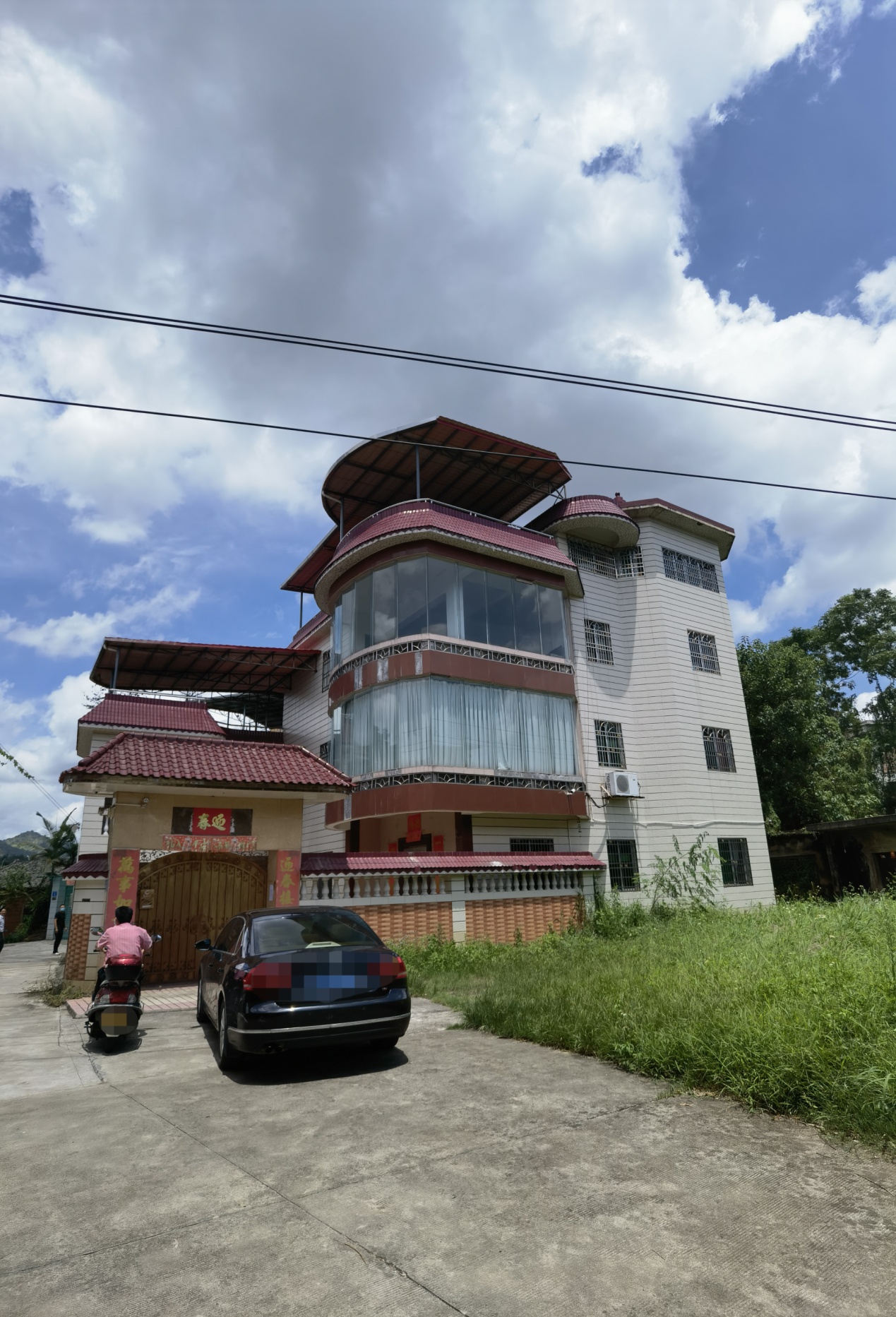 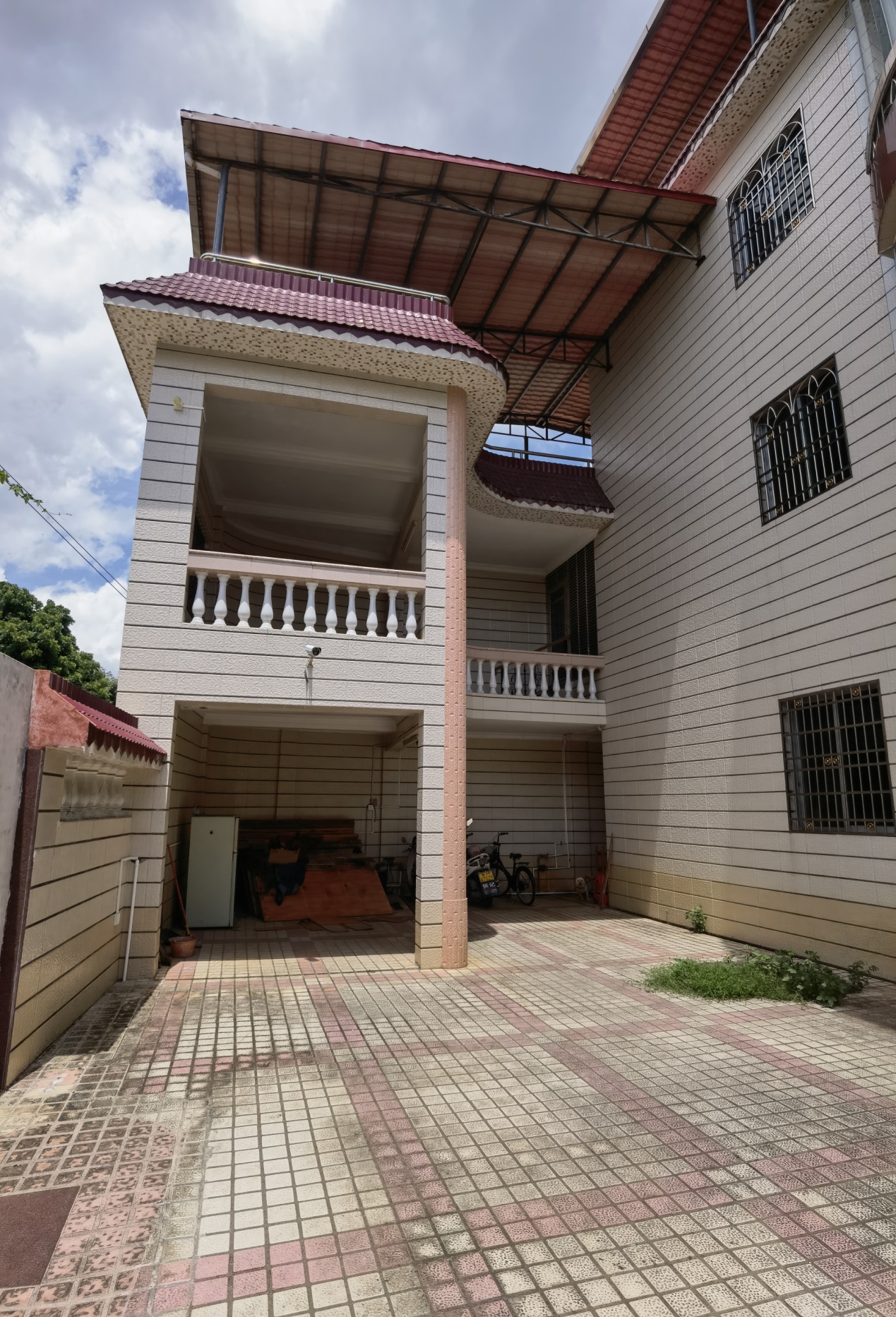 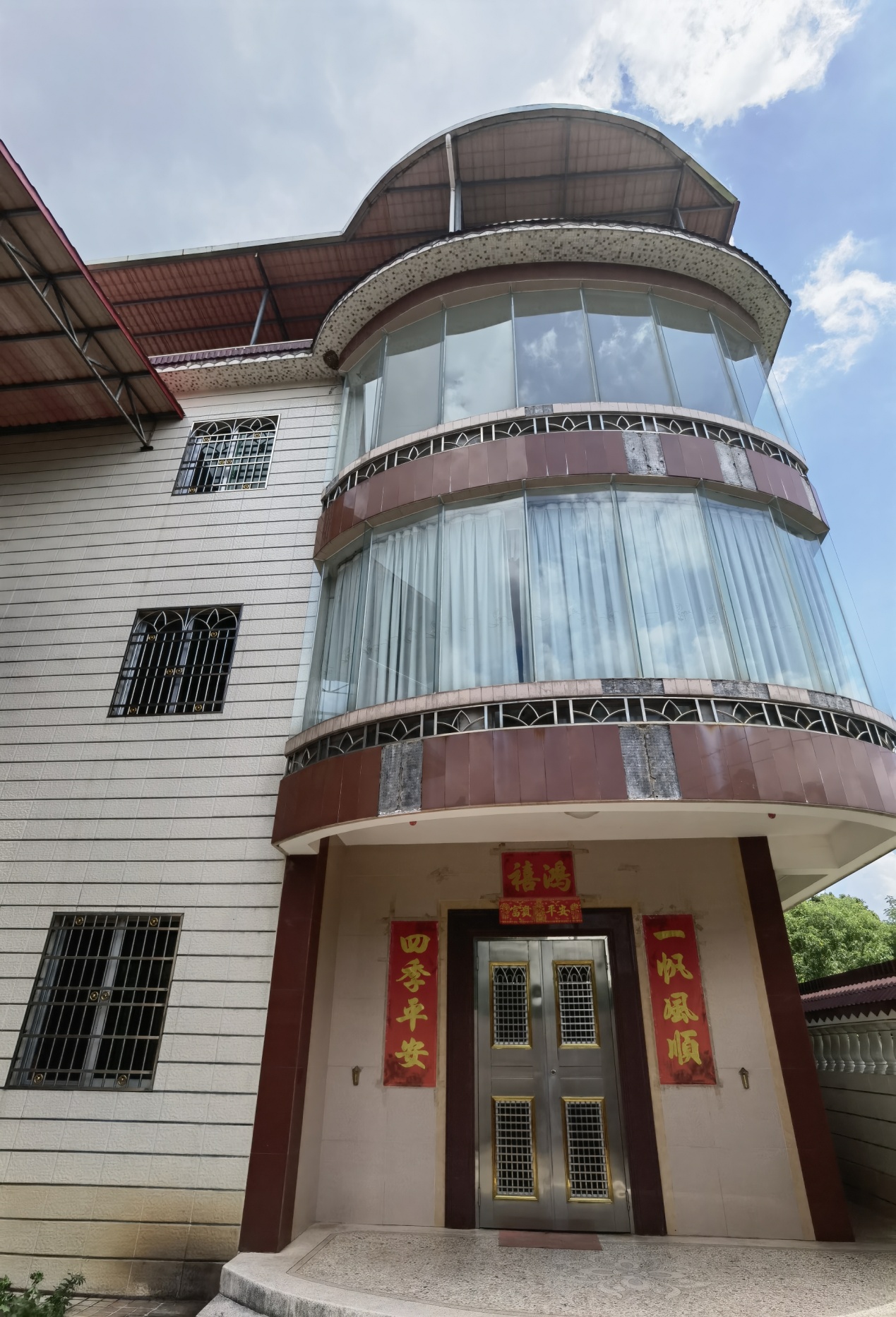 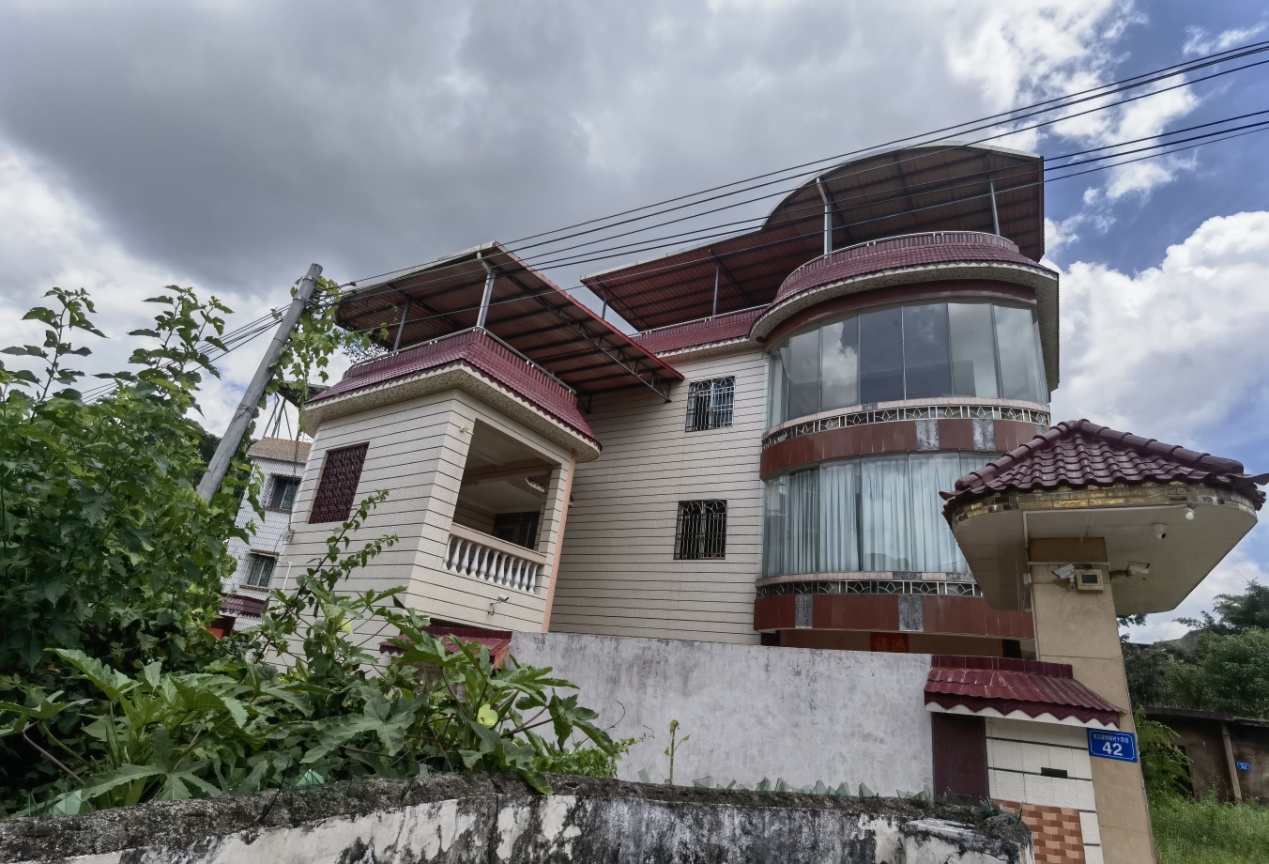 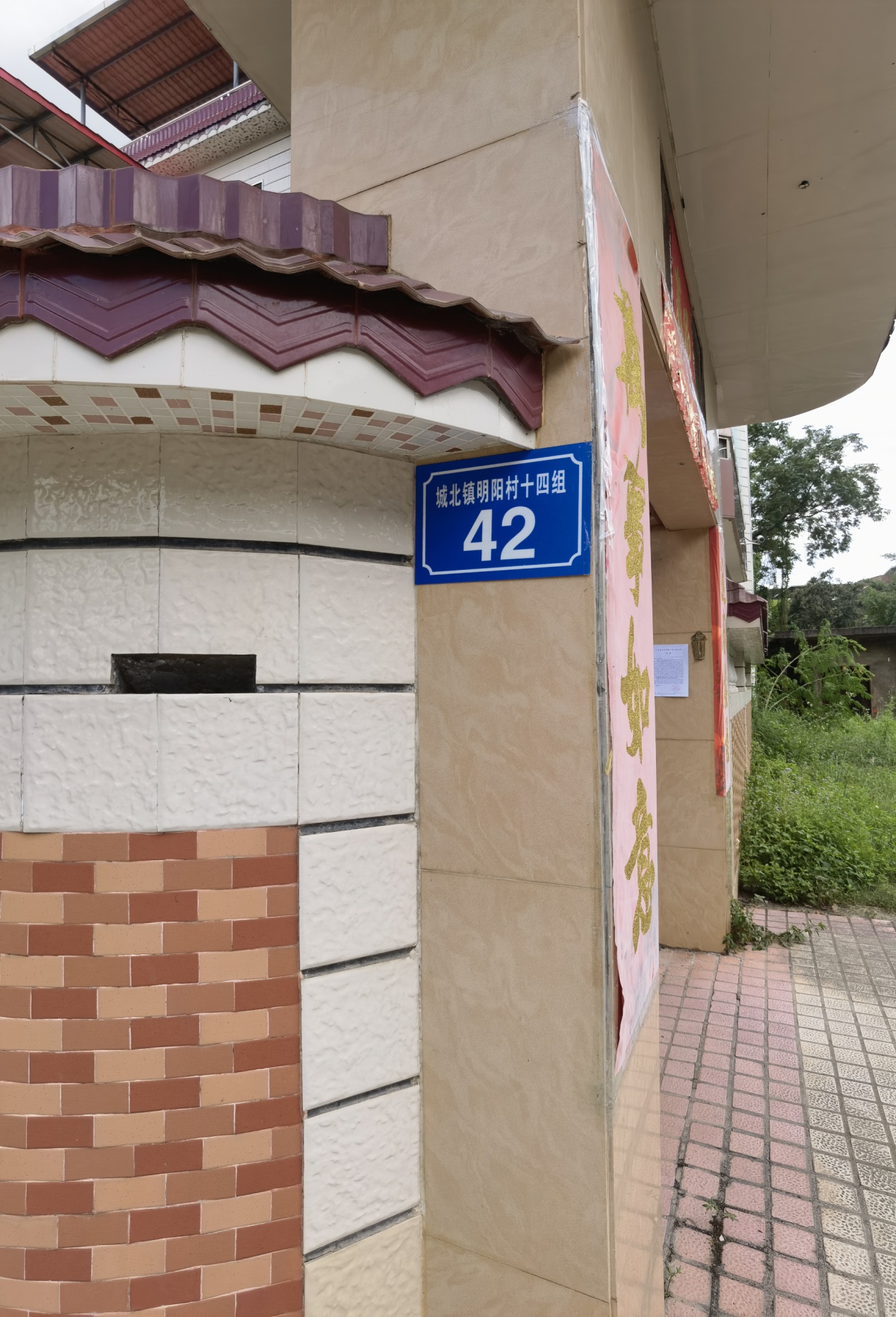 一楼：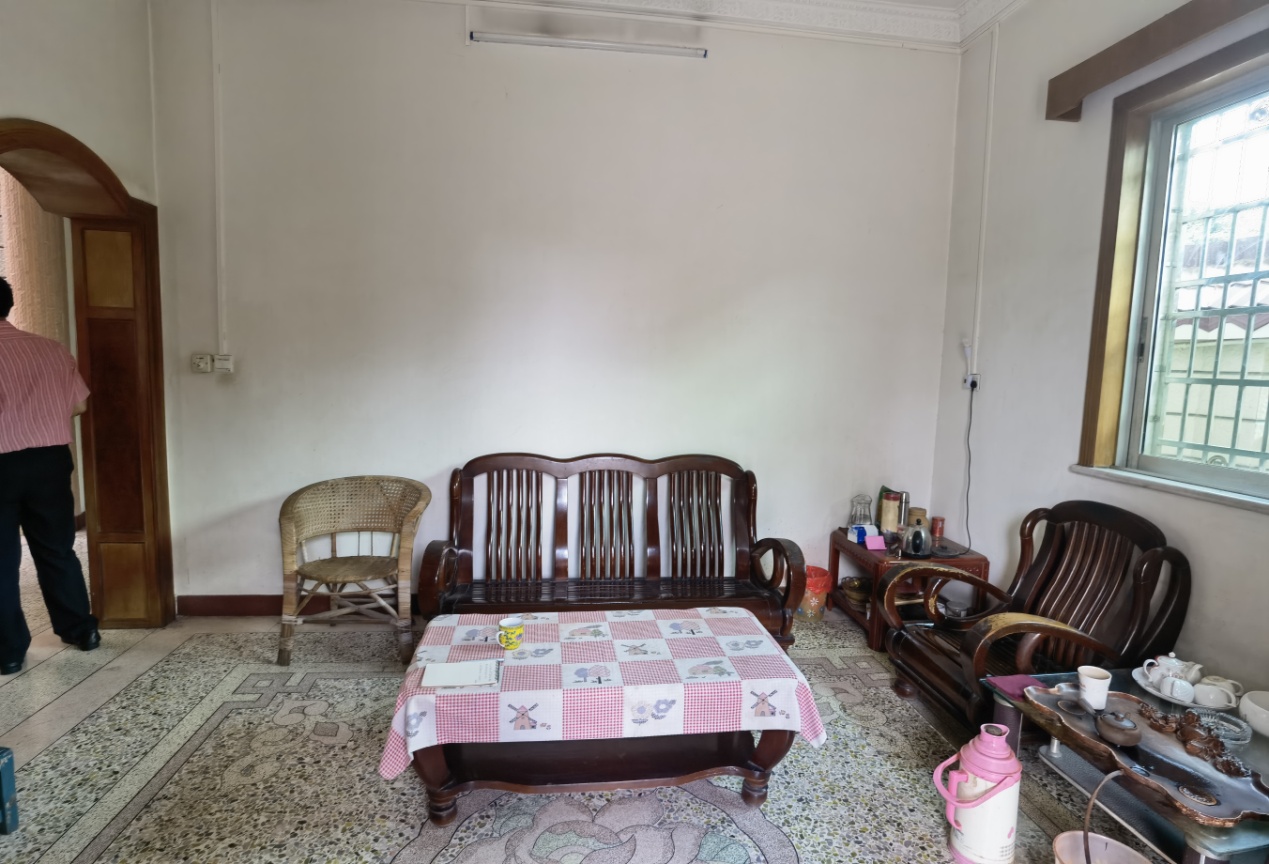 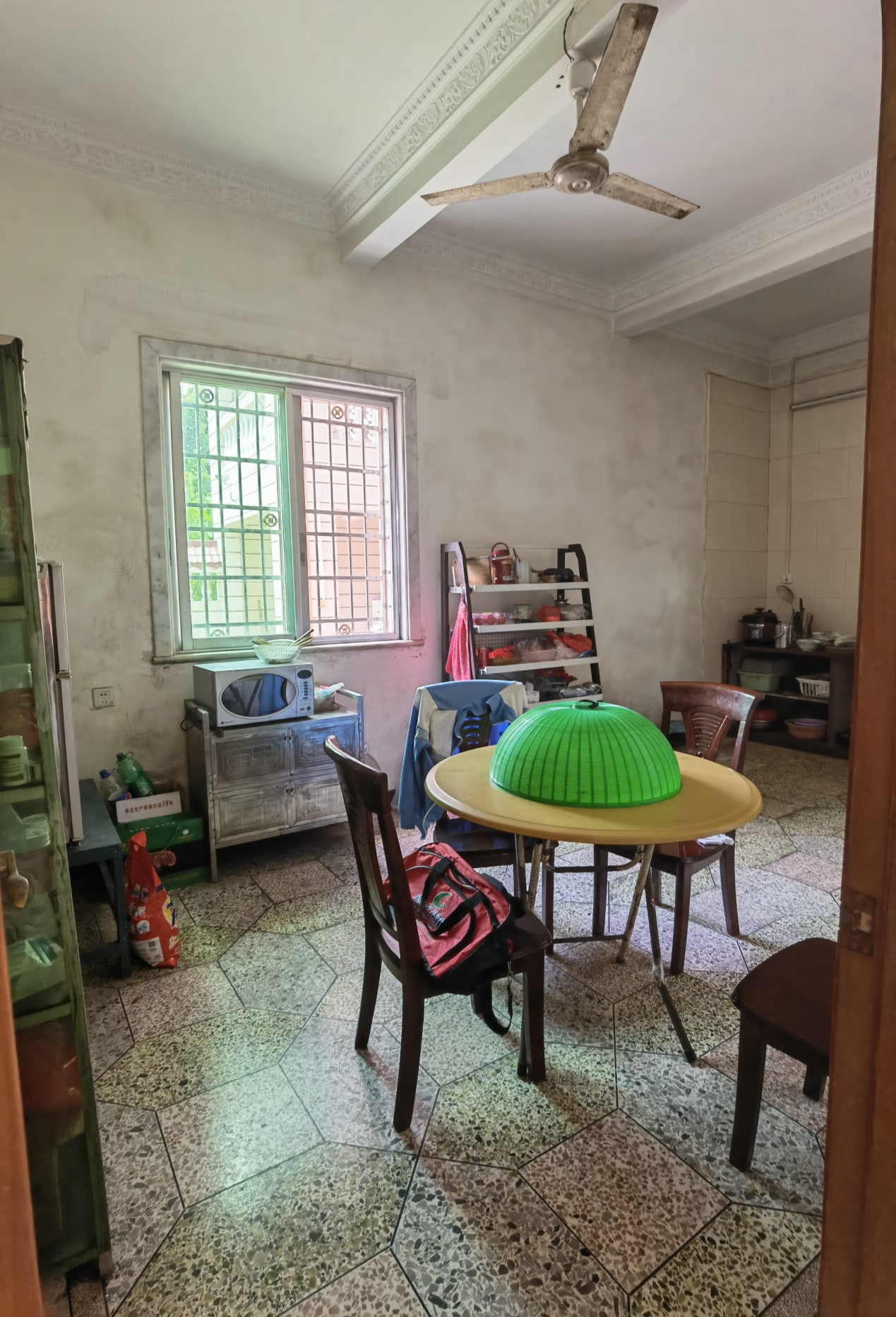 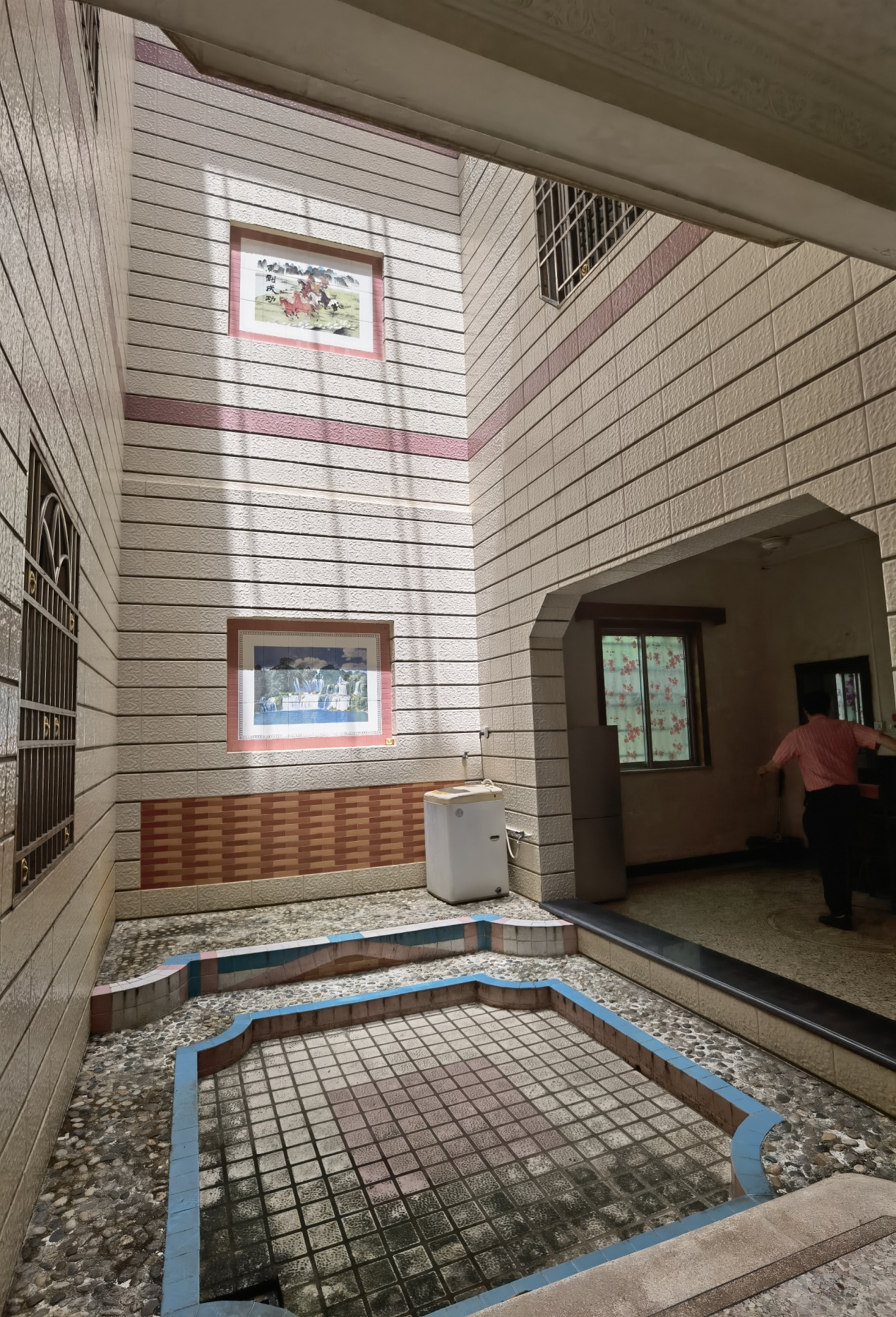 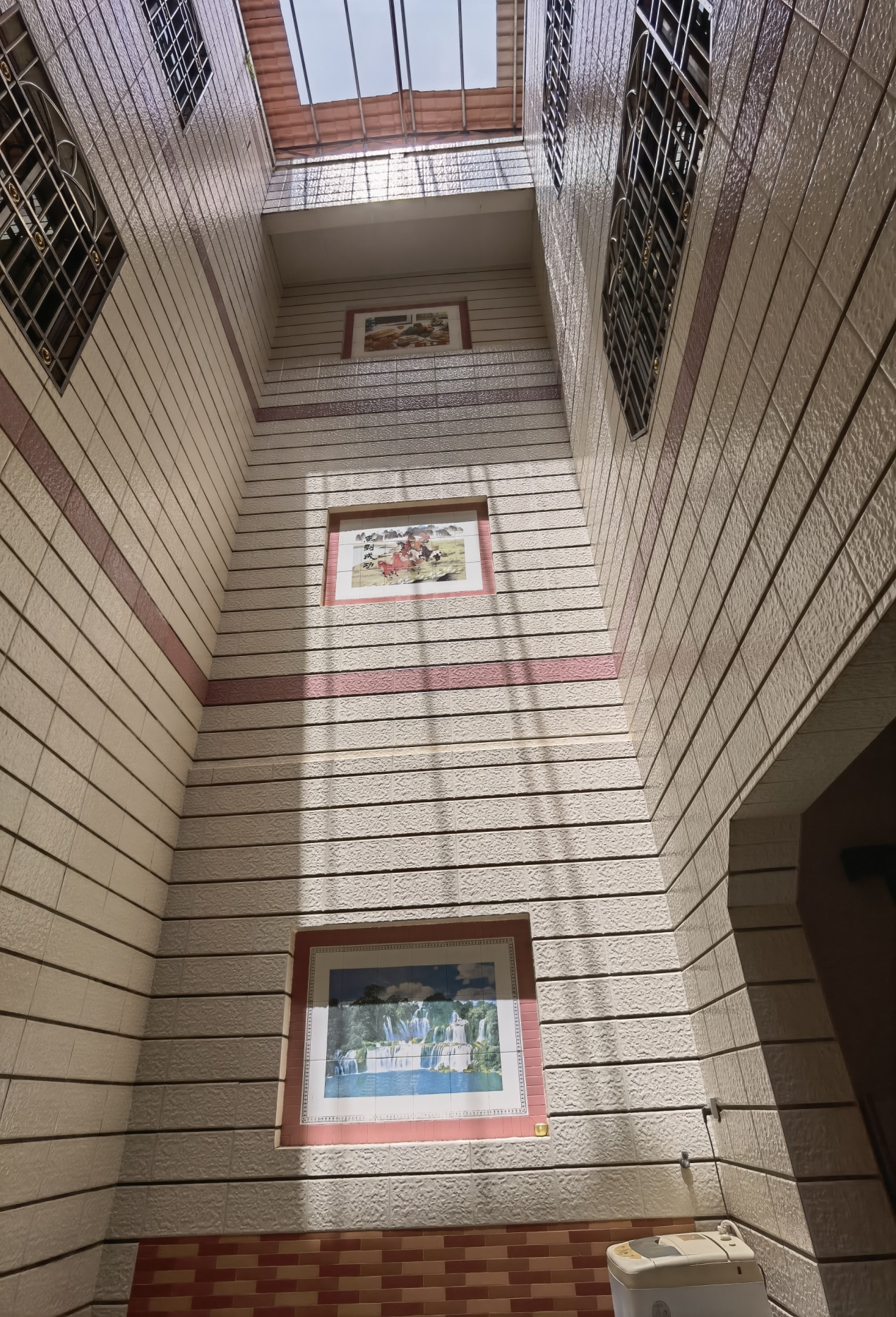 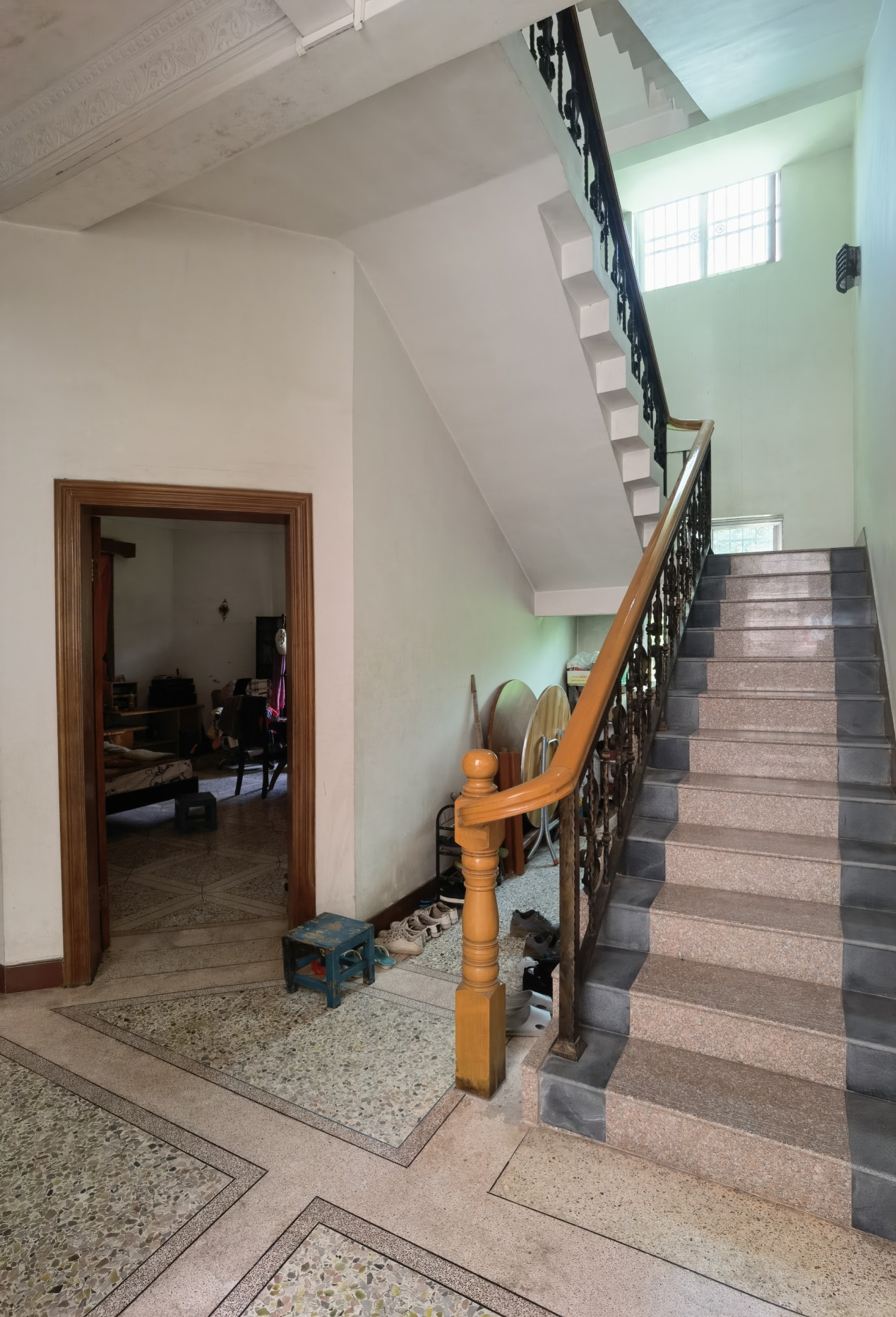 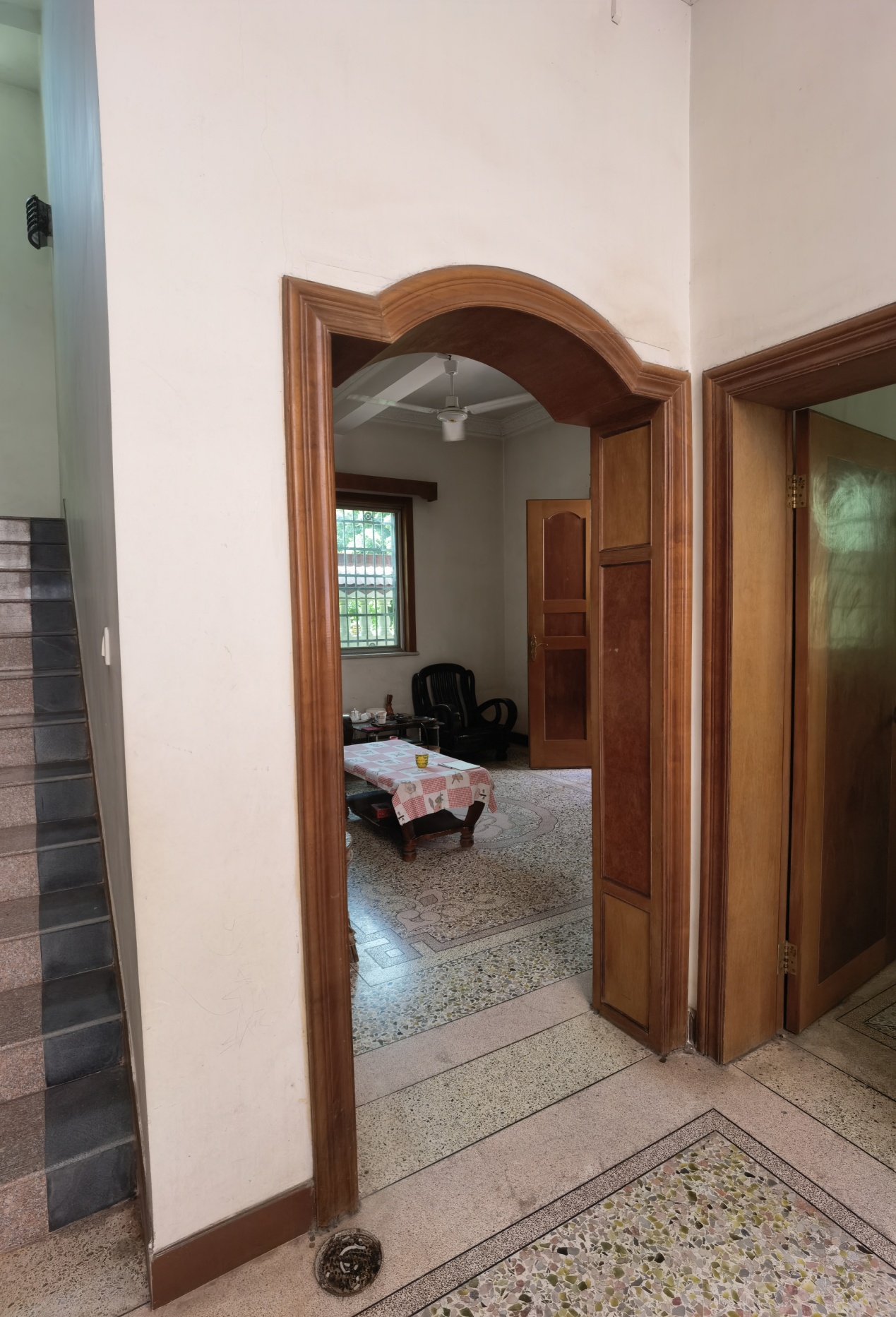 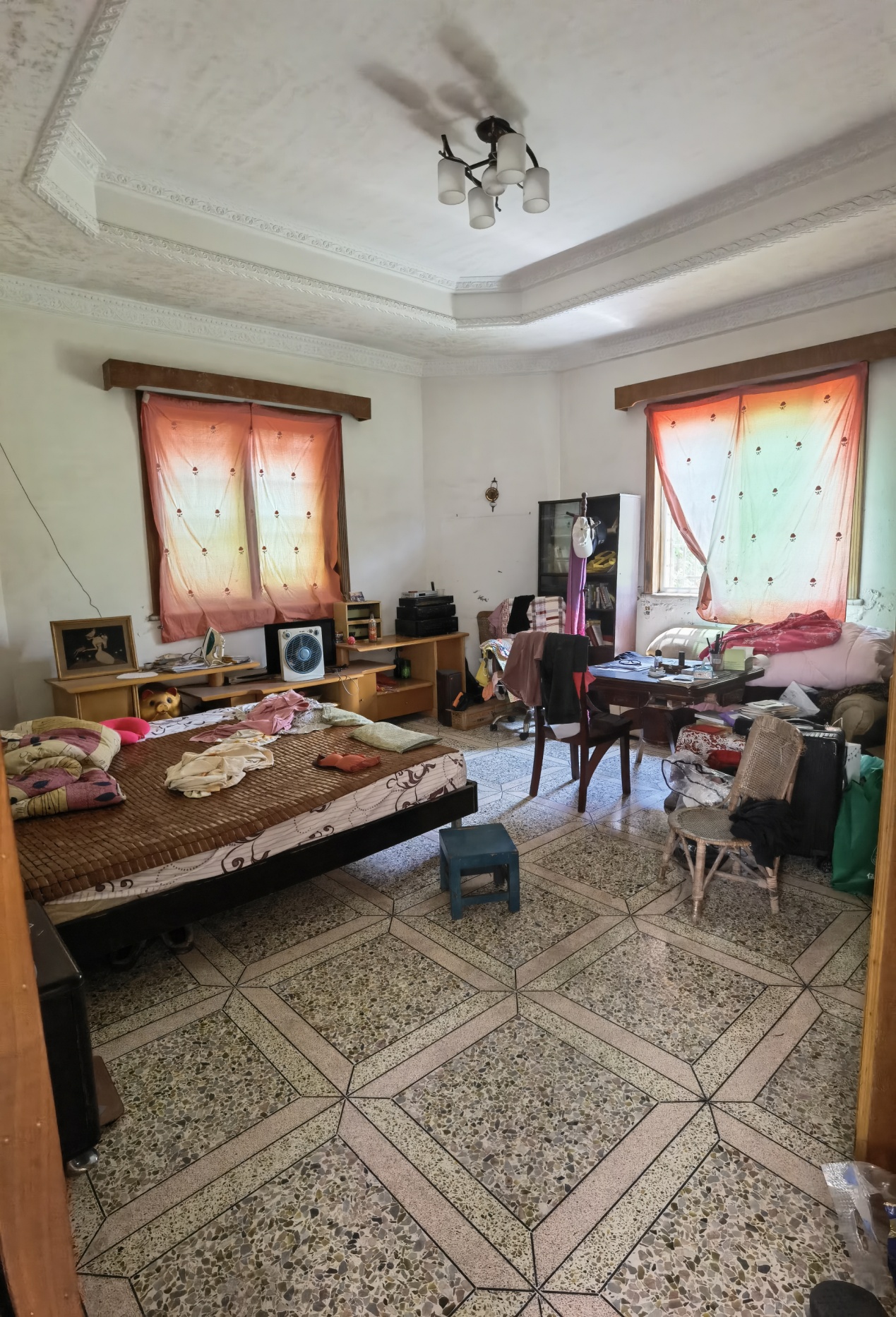 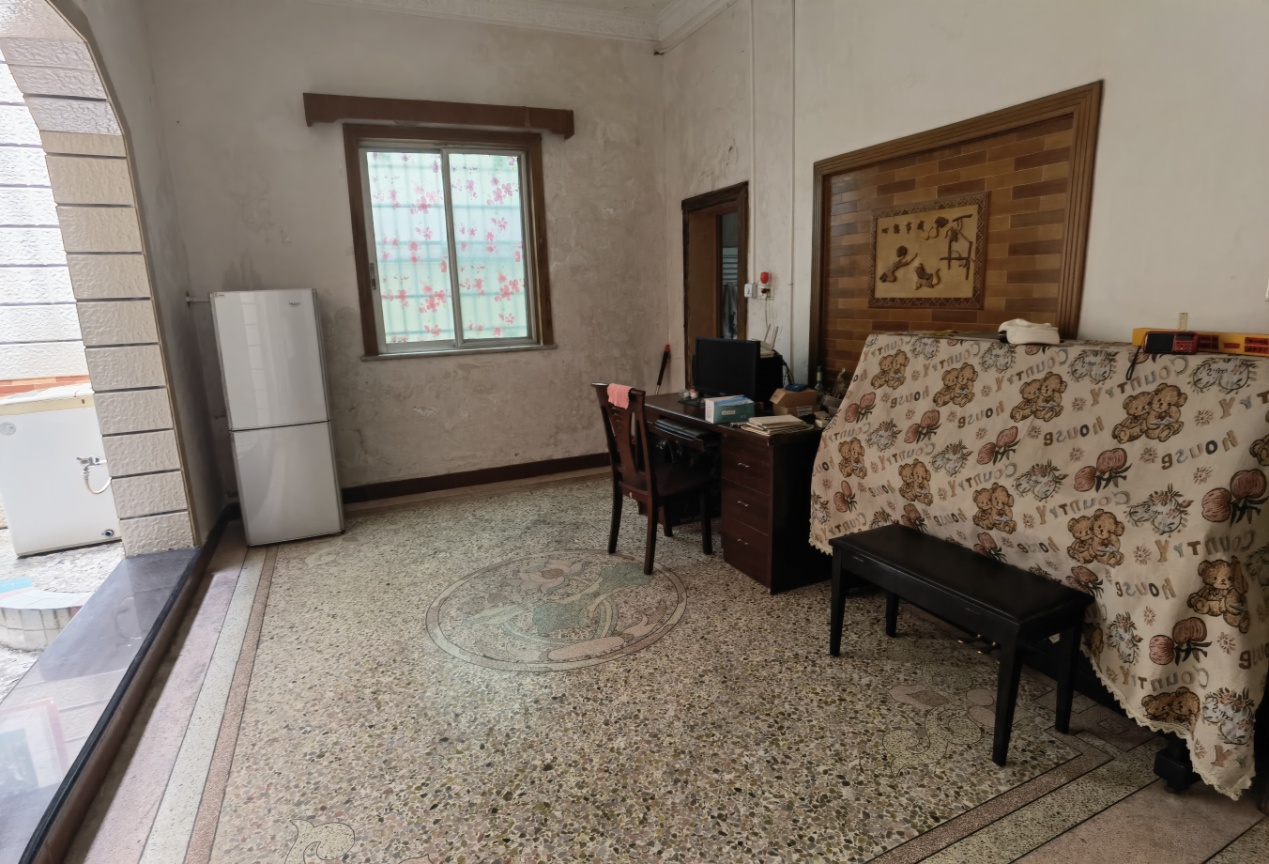 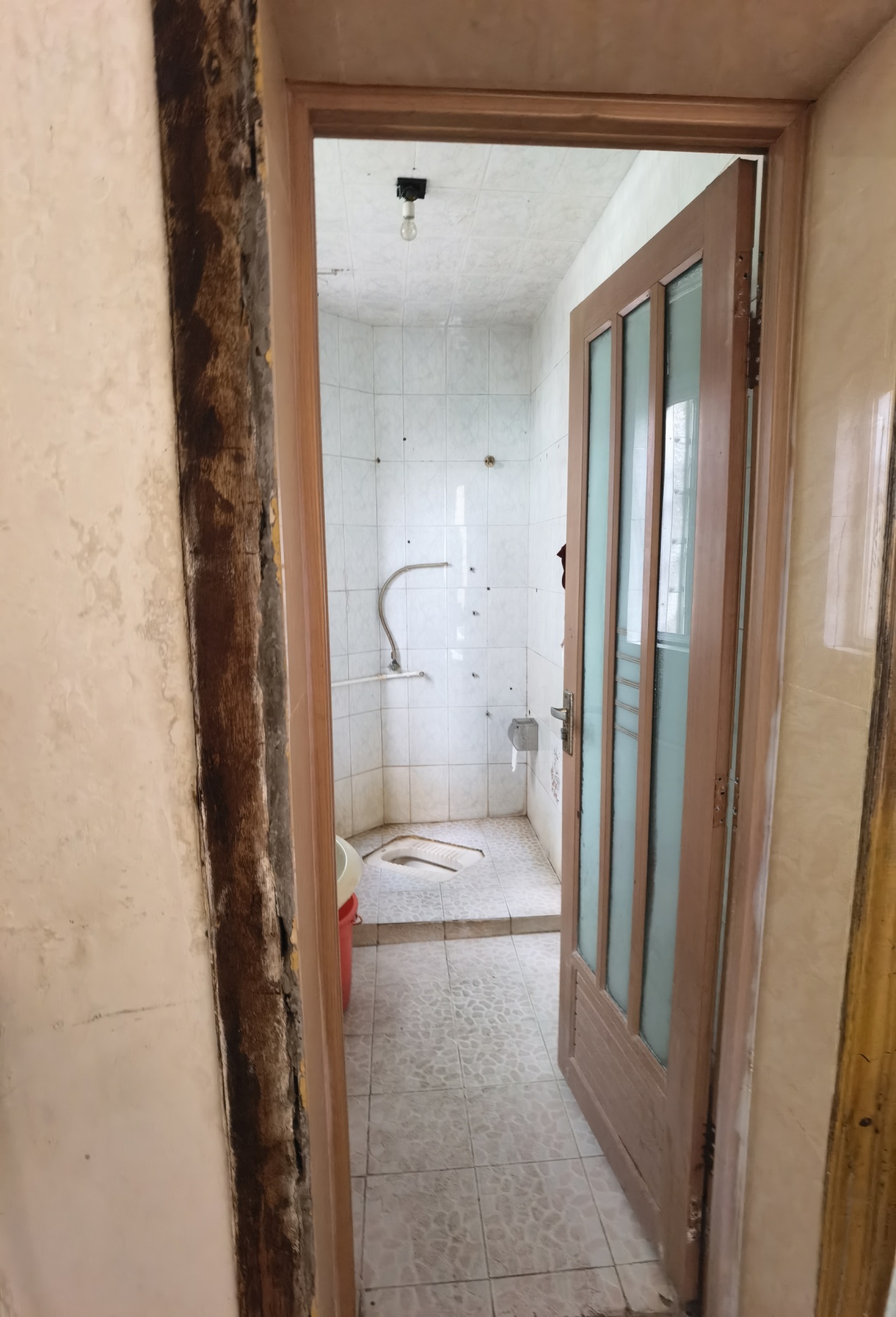 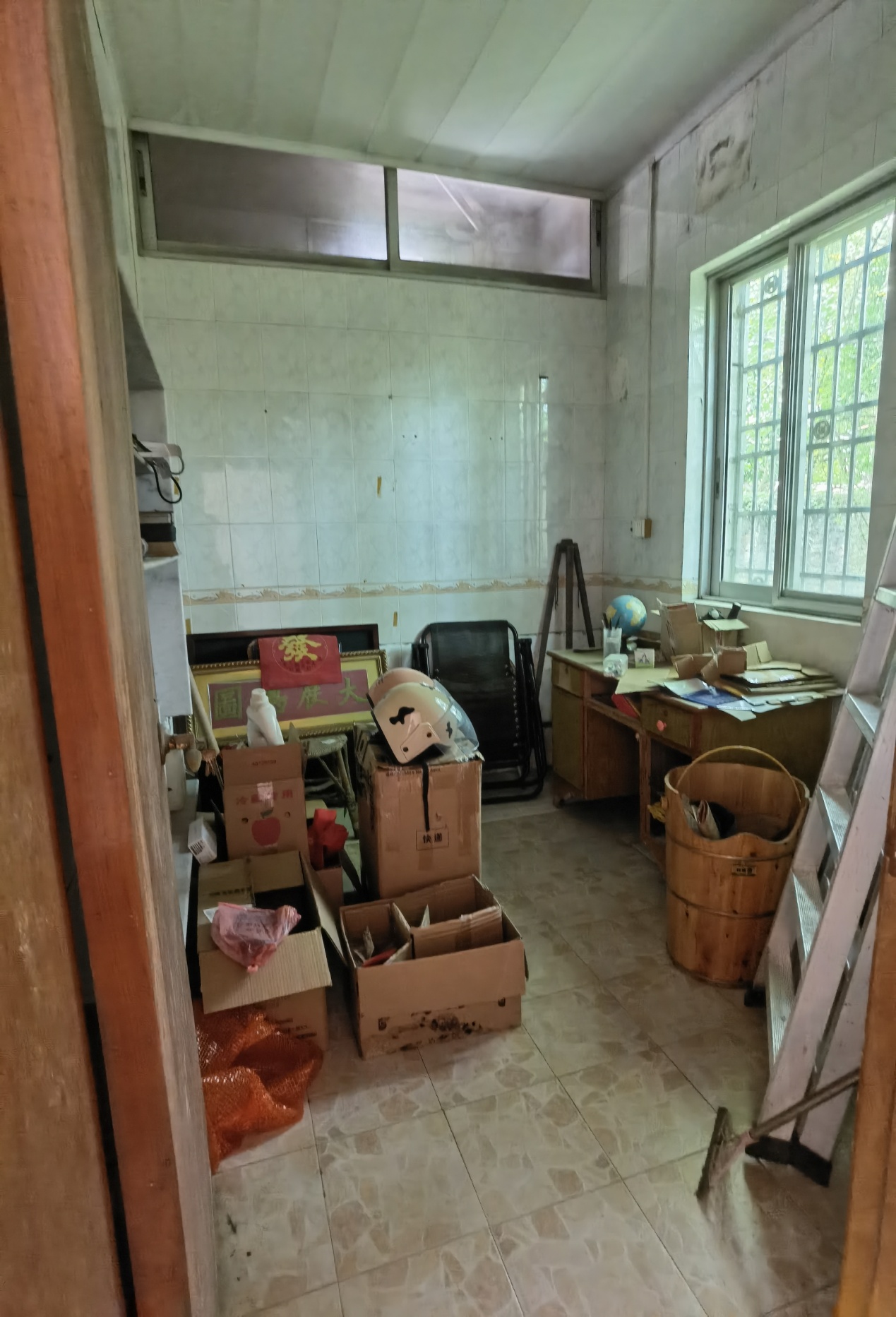 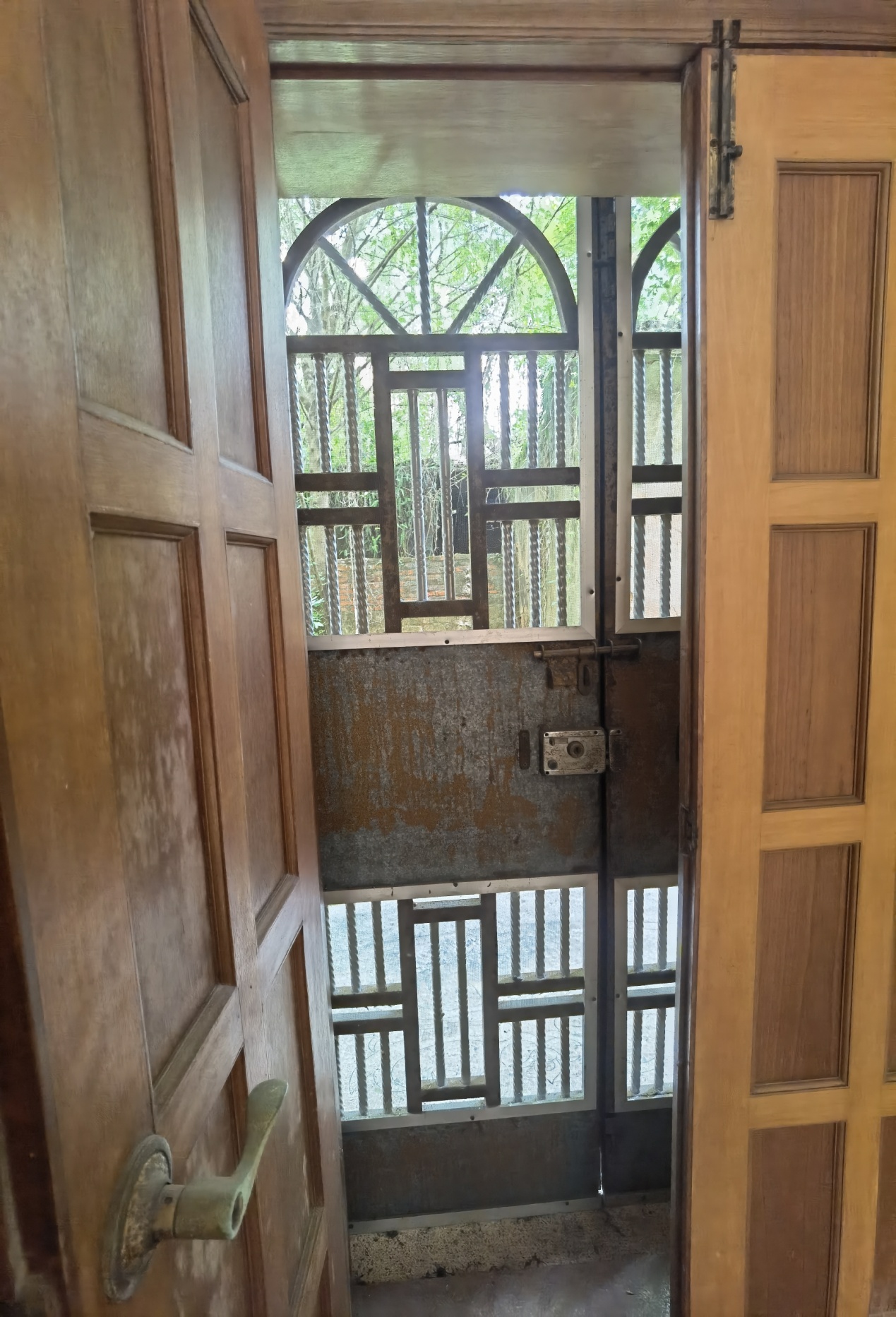 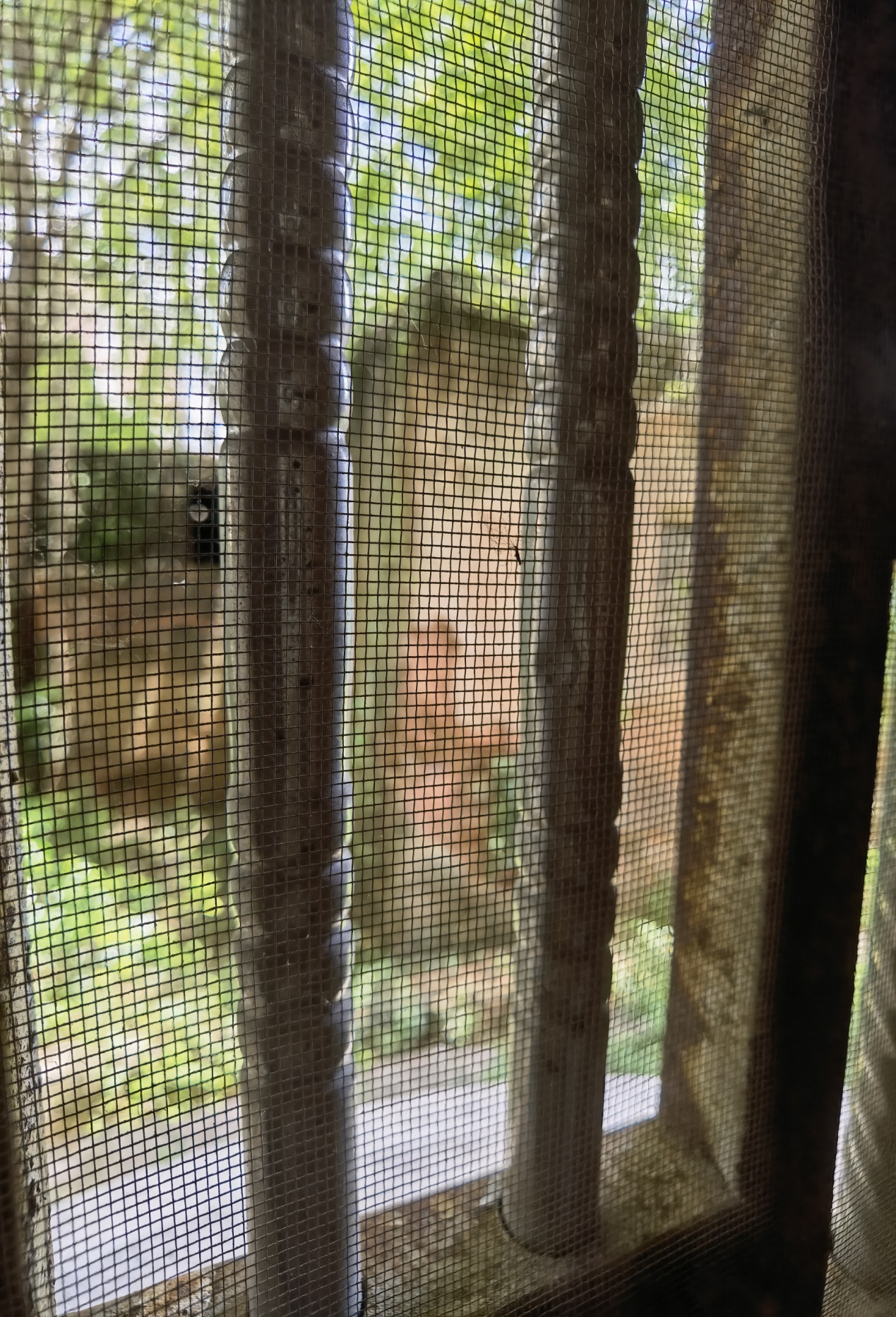 二楼：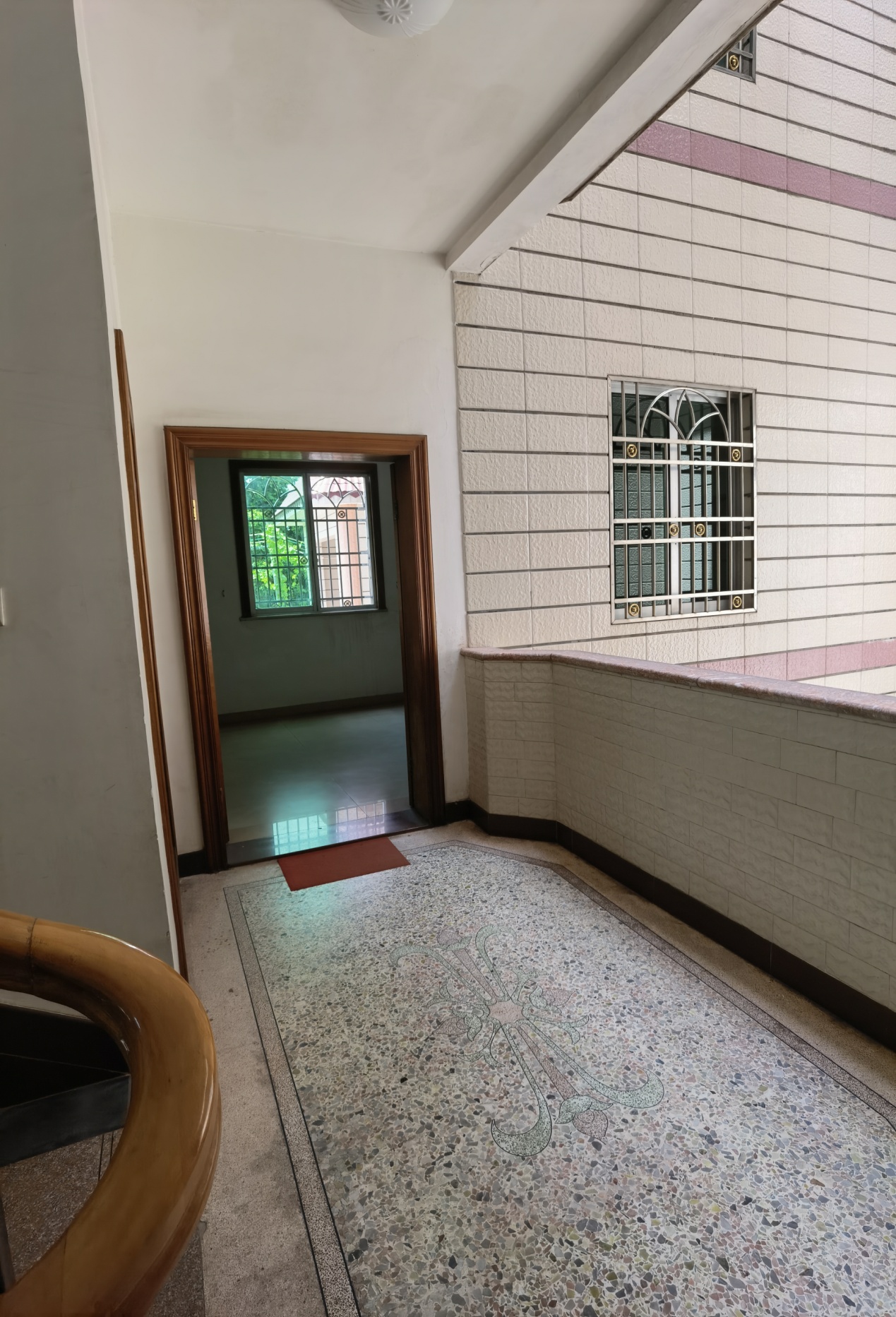 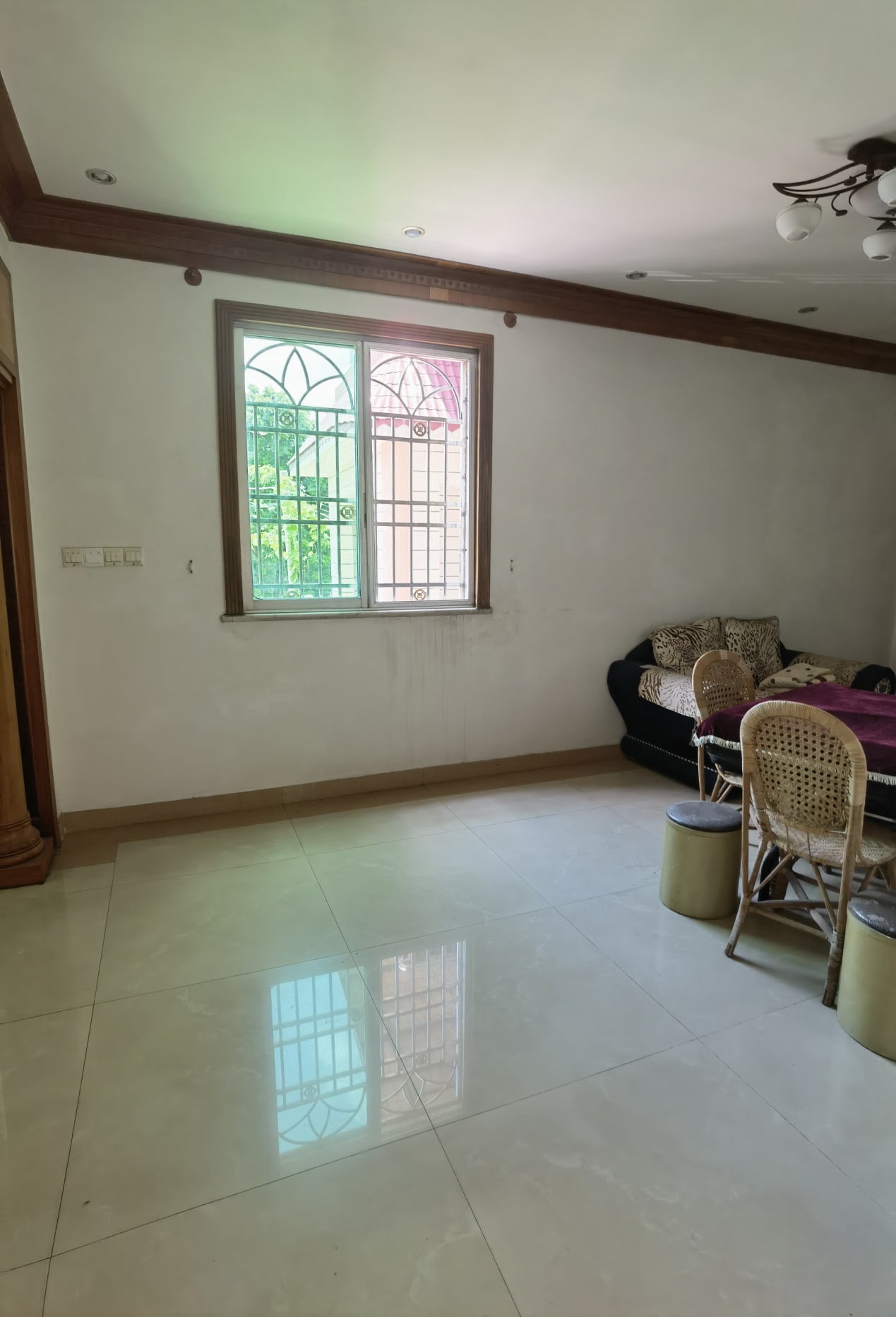 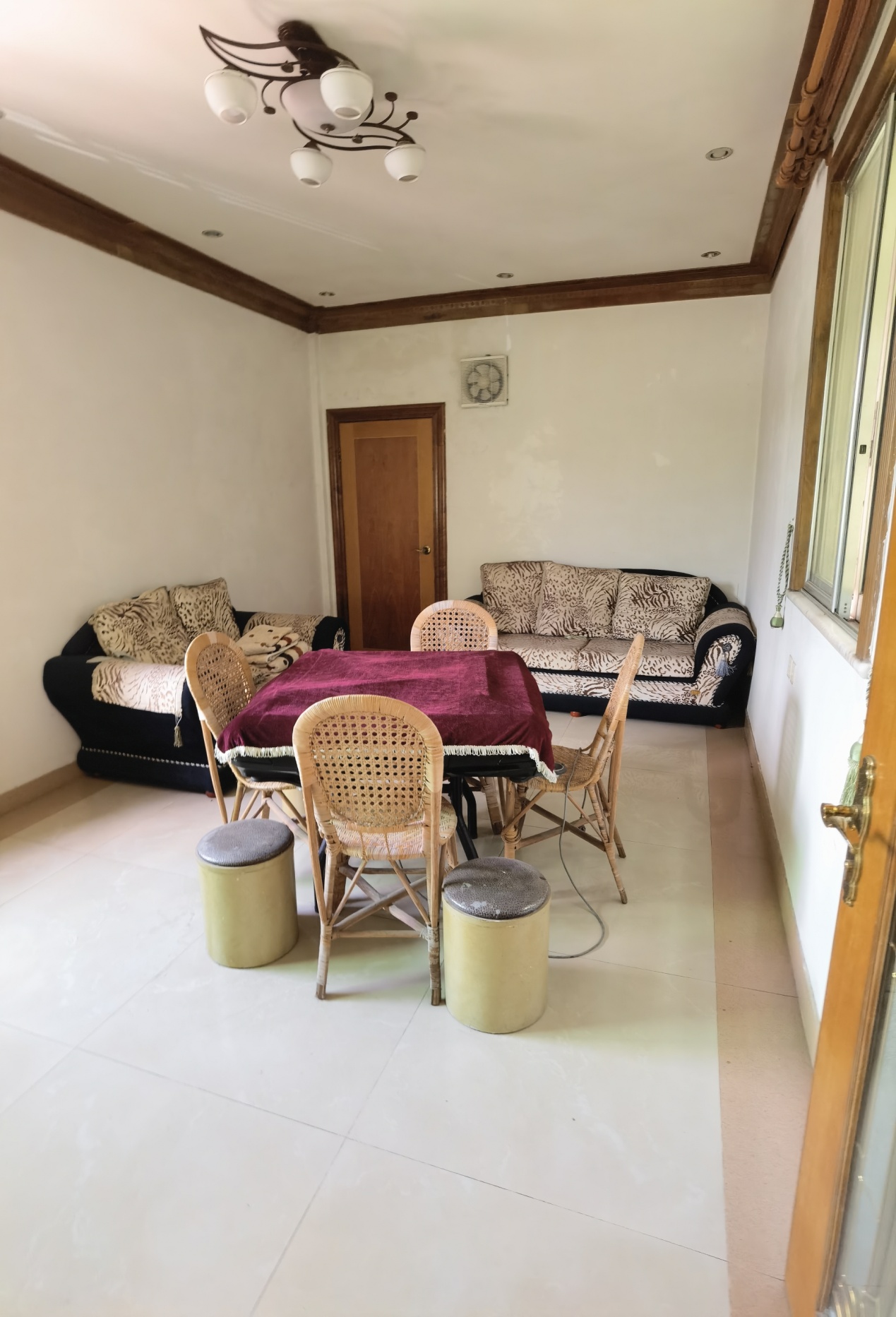 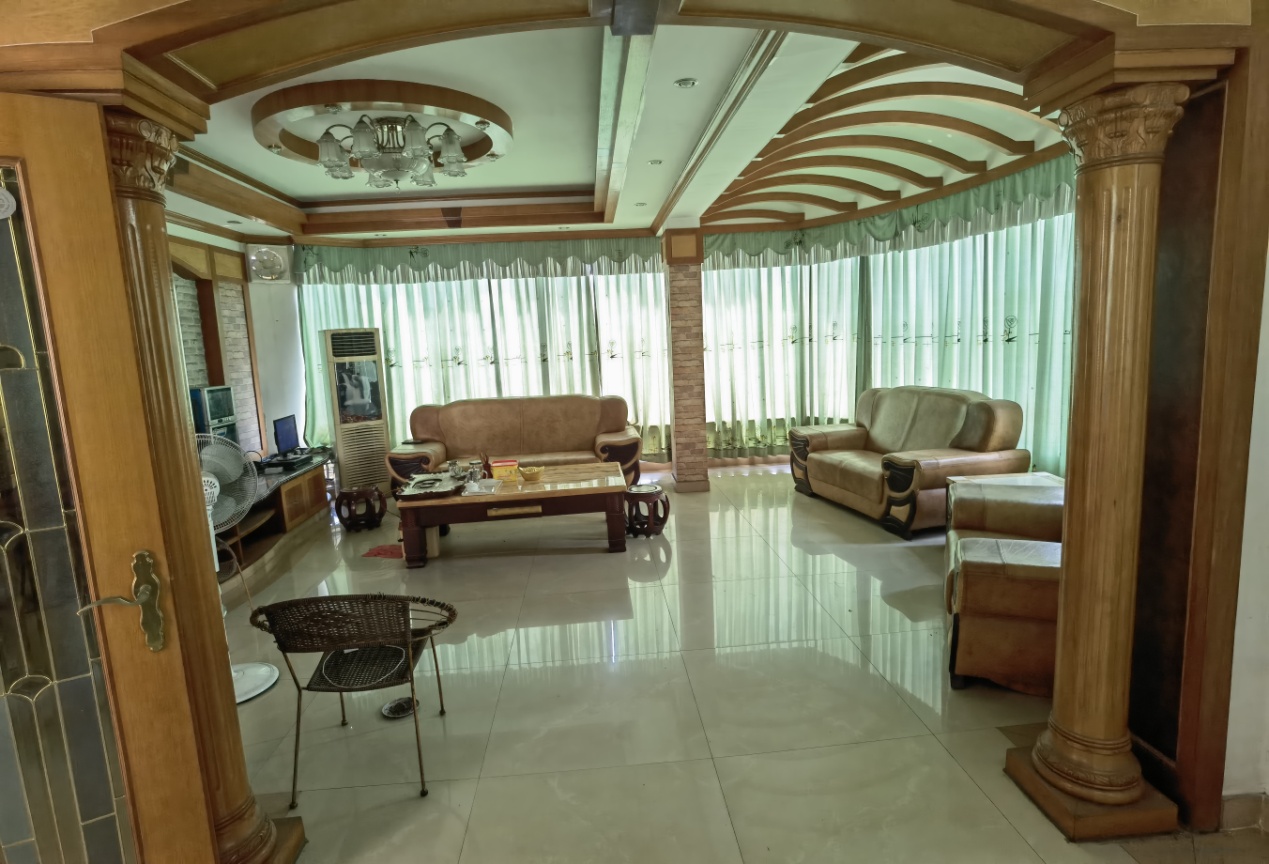 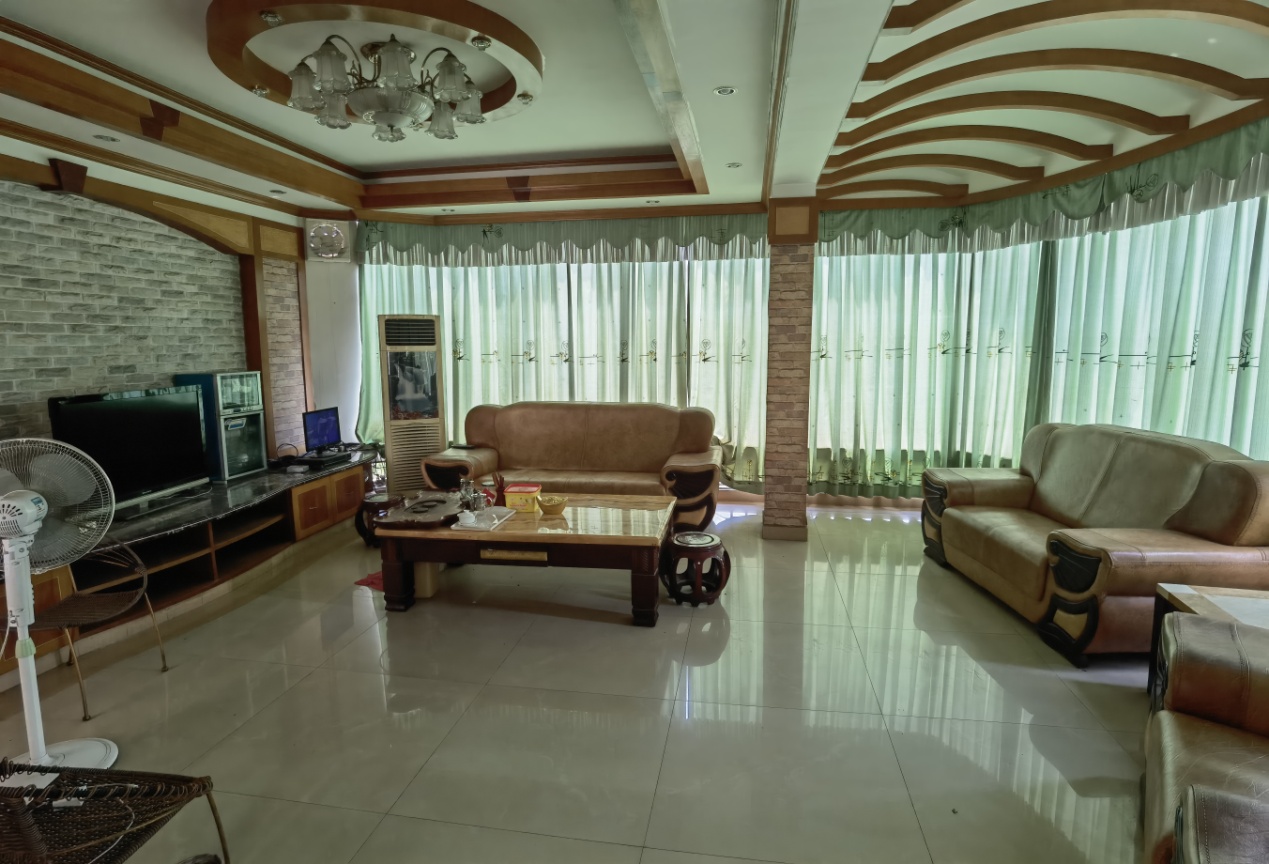 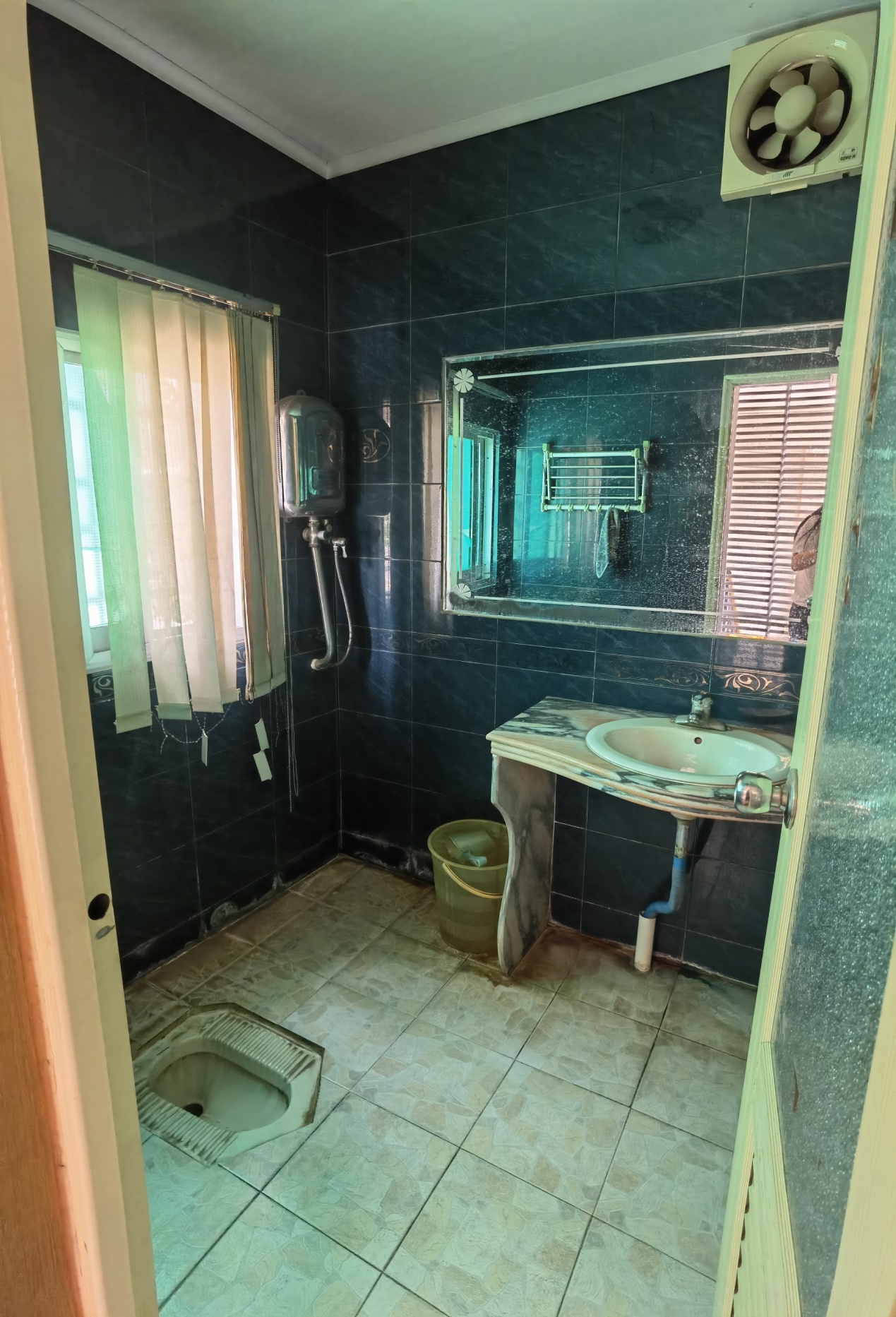 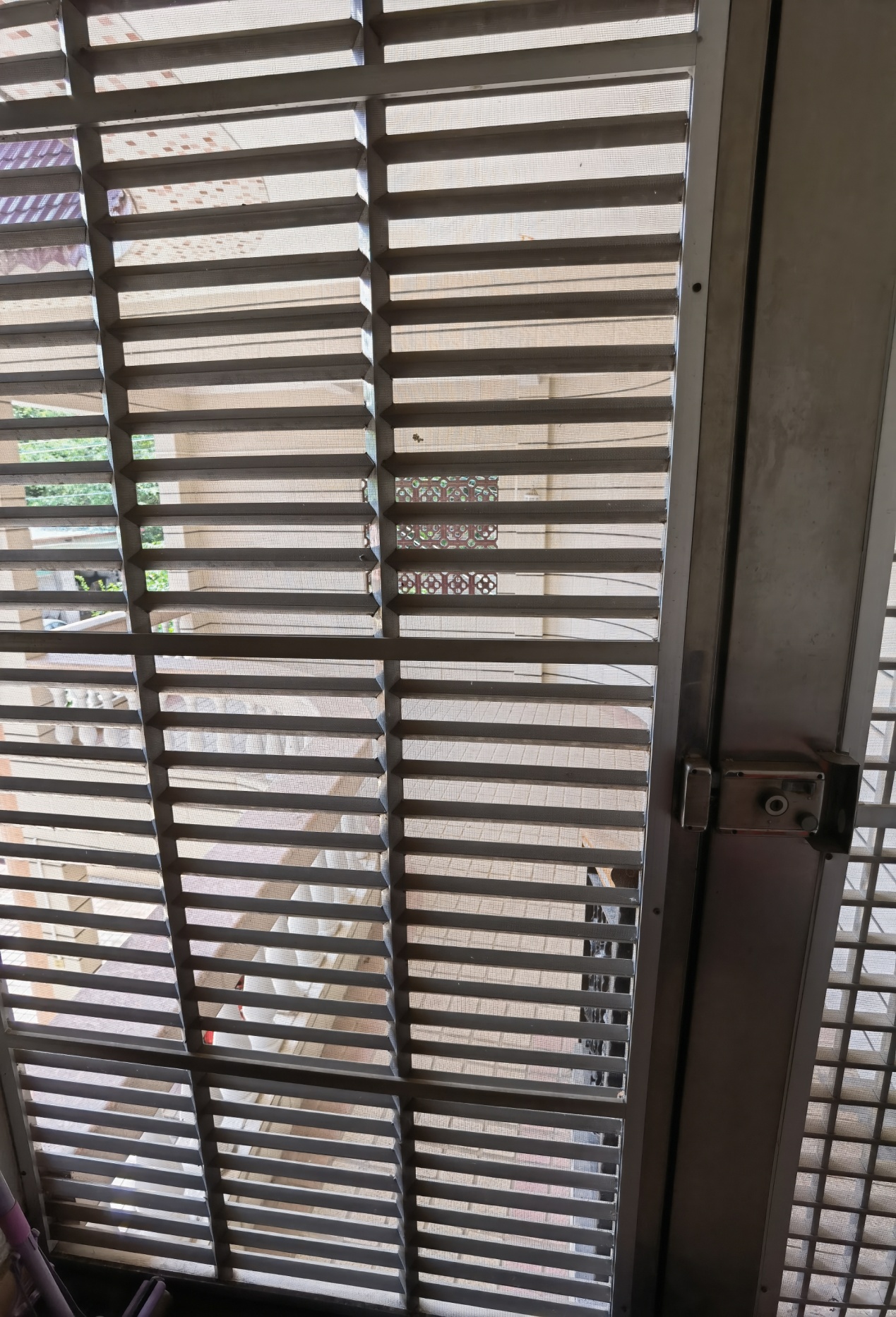 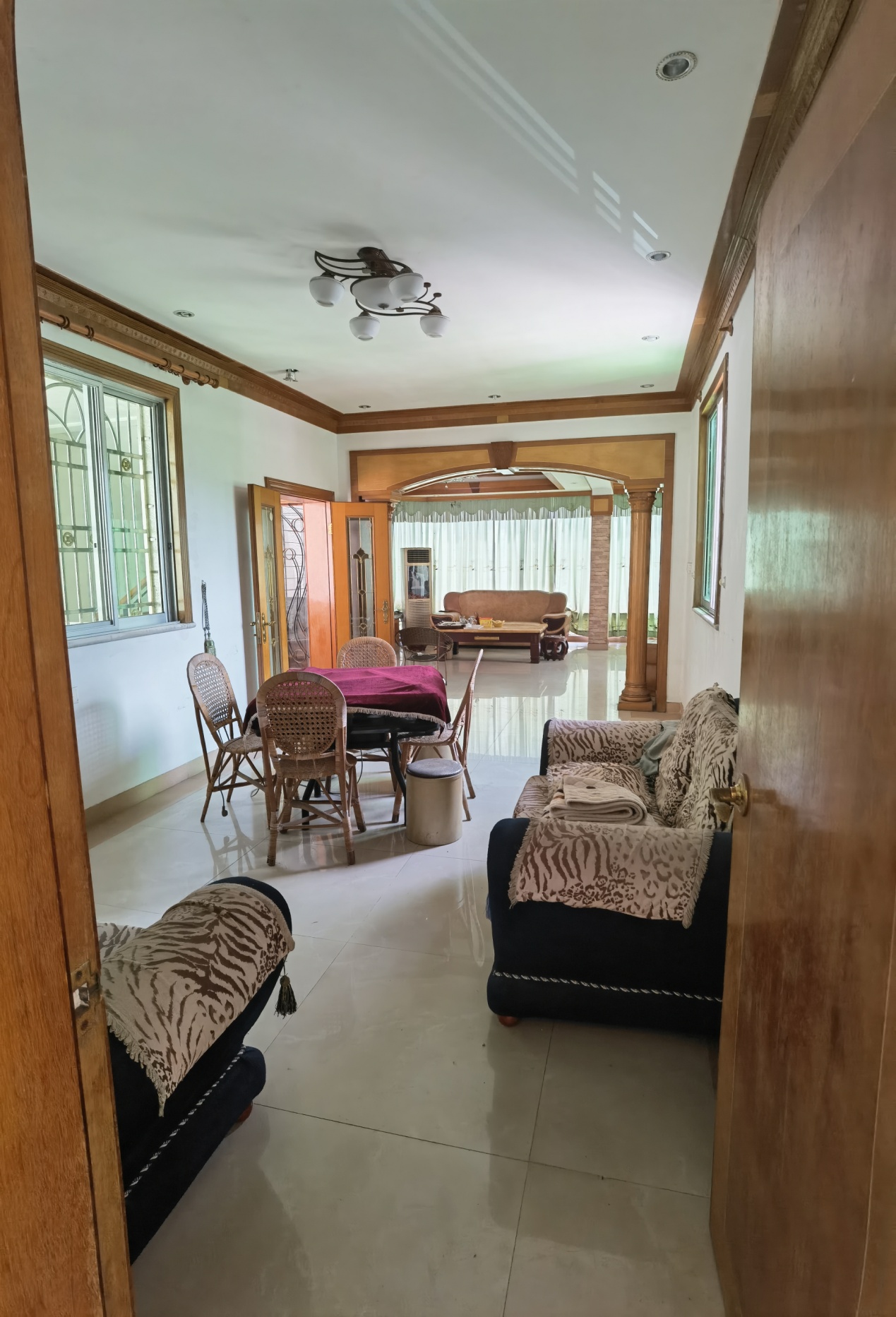 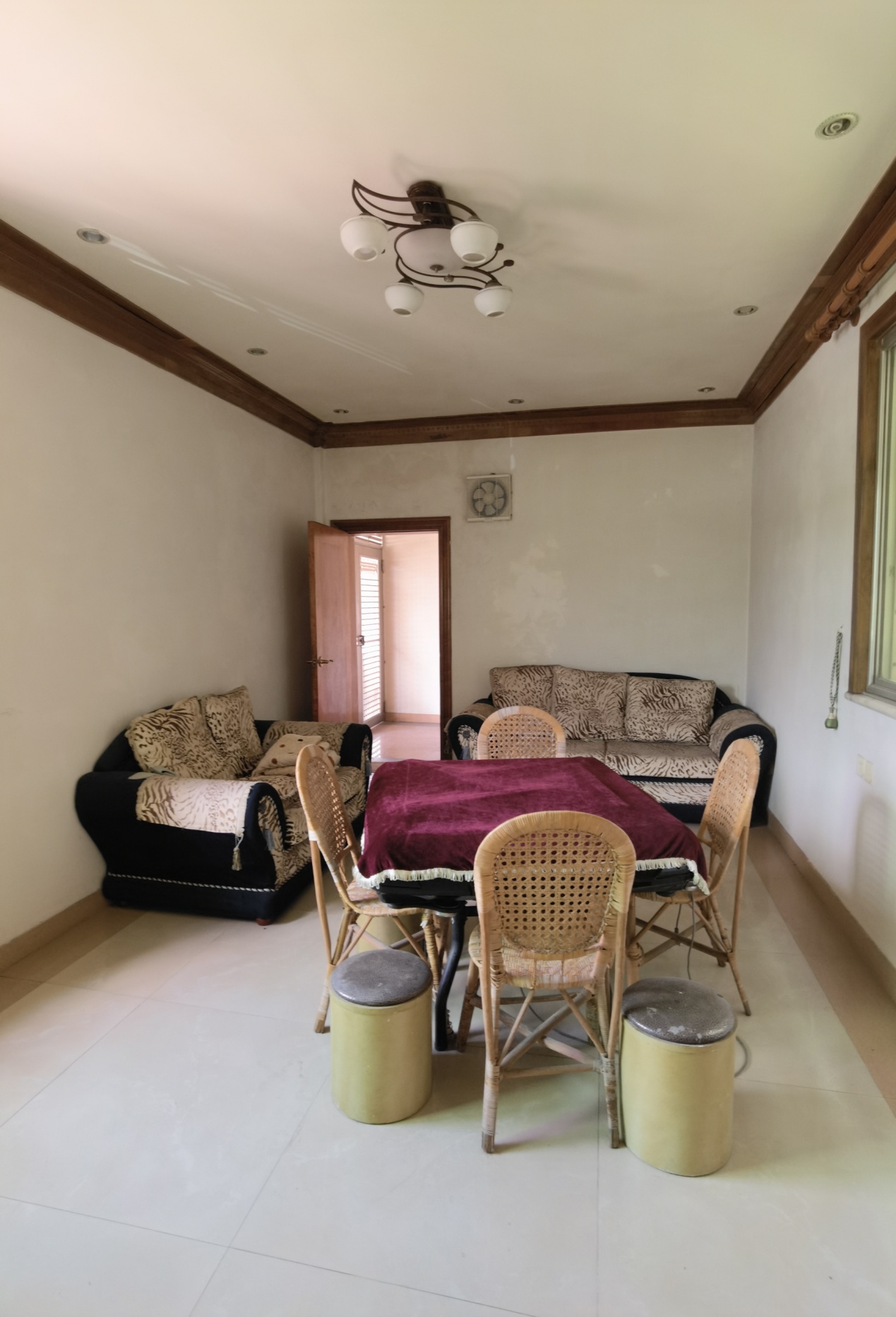 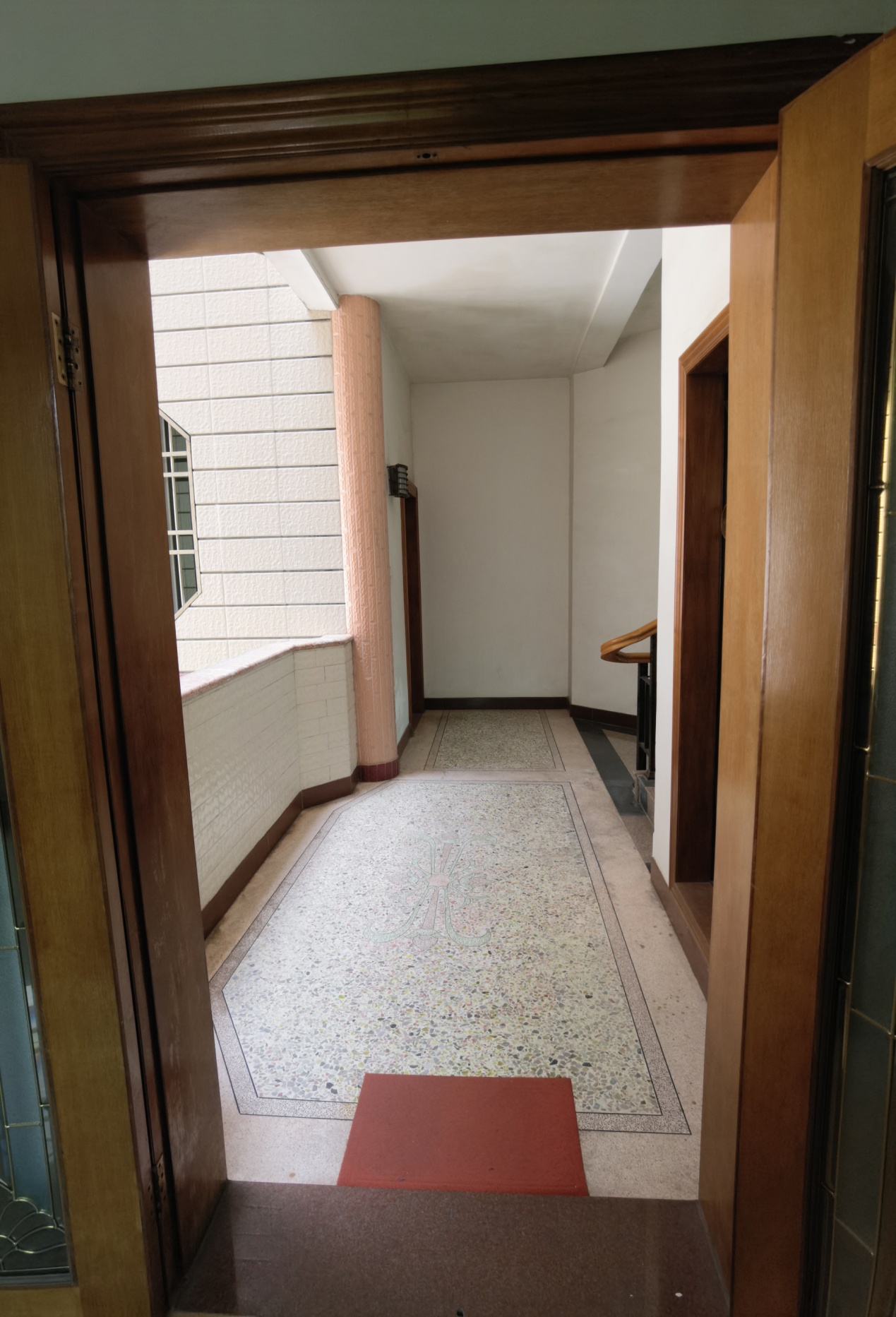 三楼：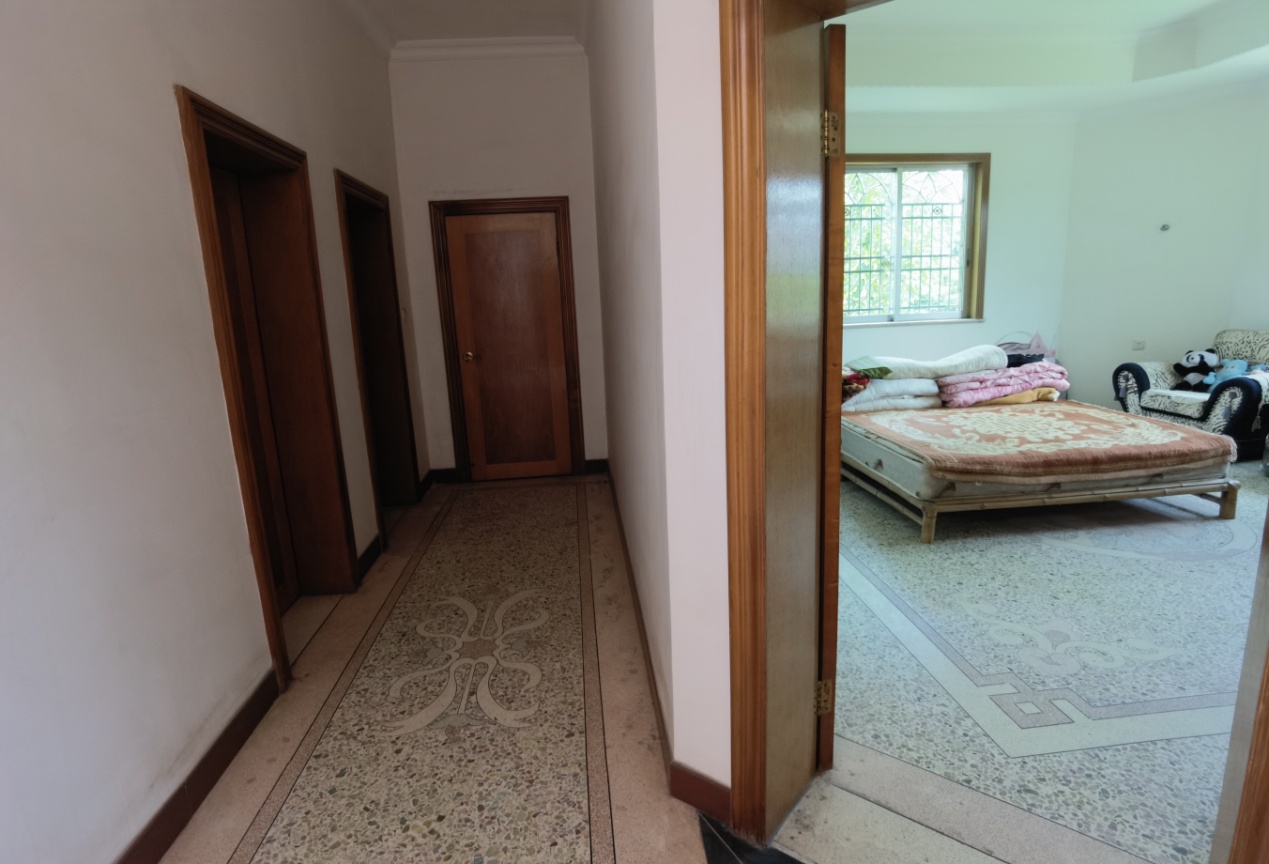 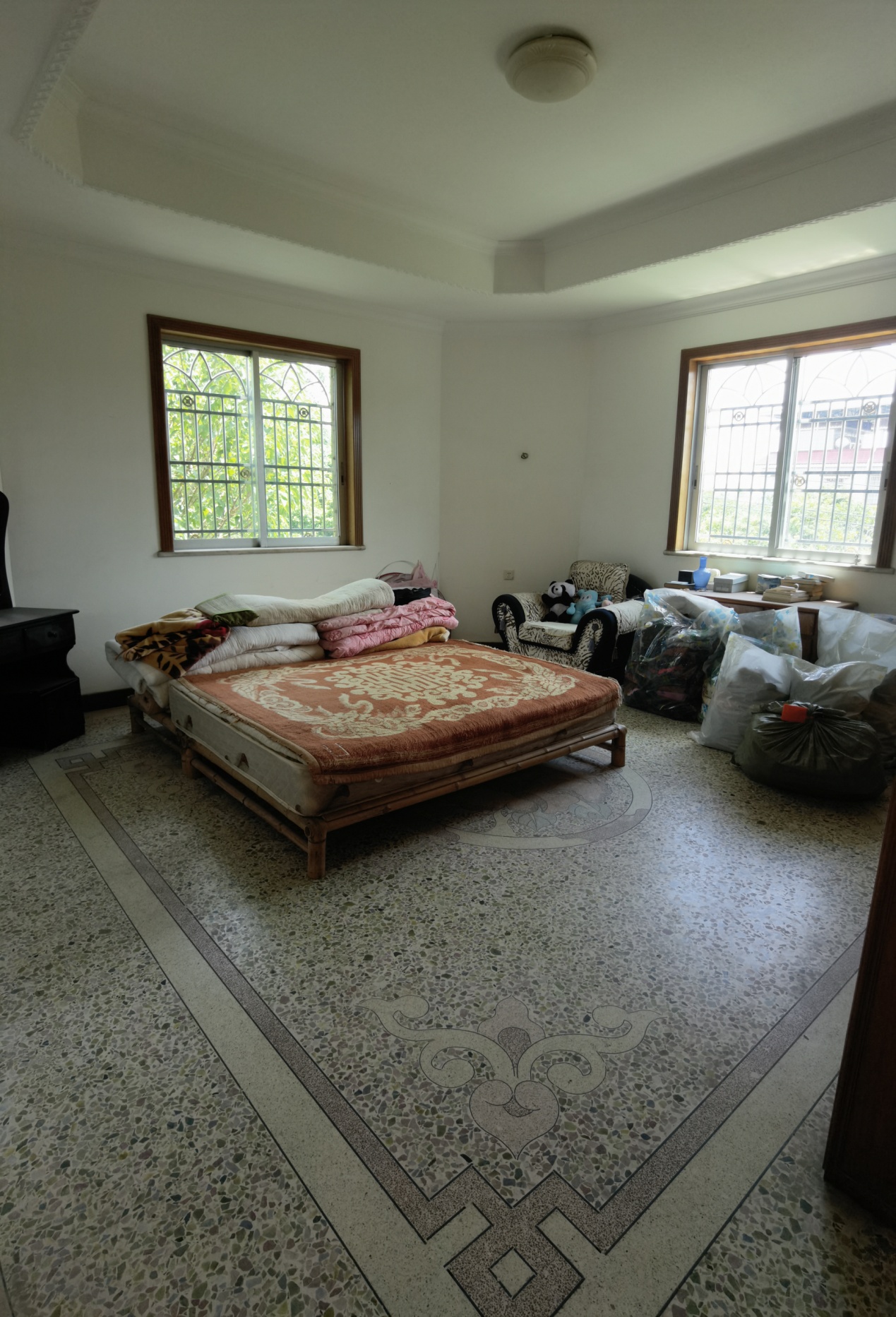 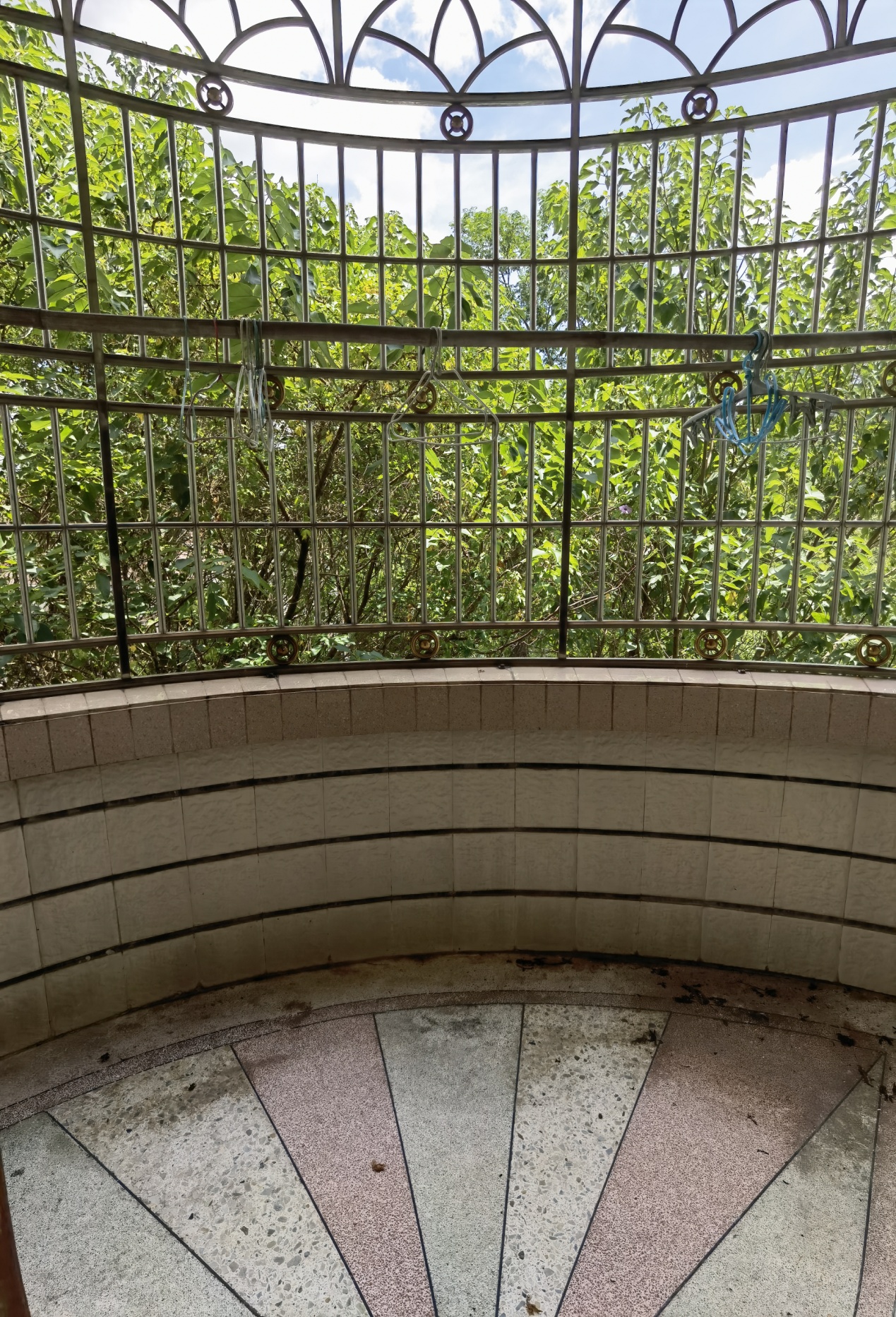 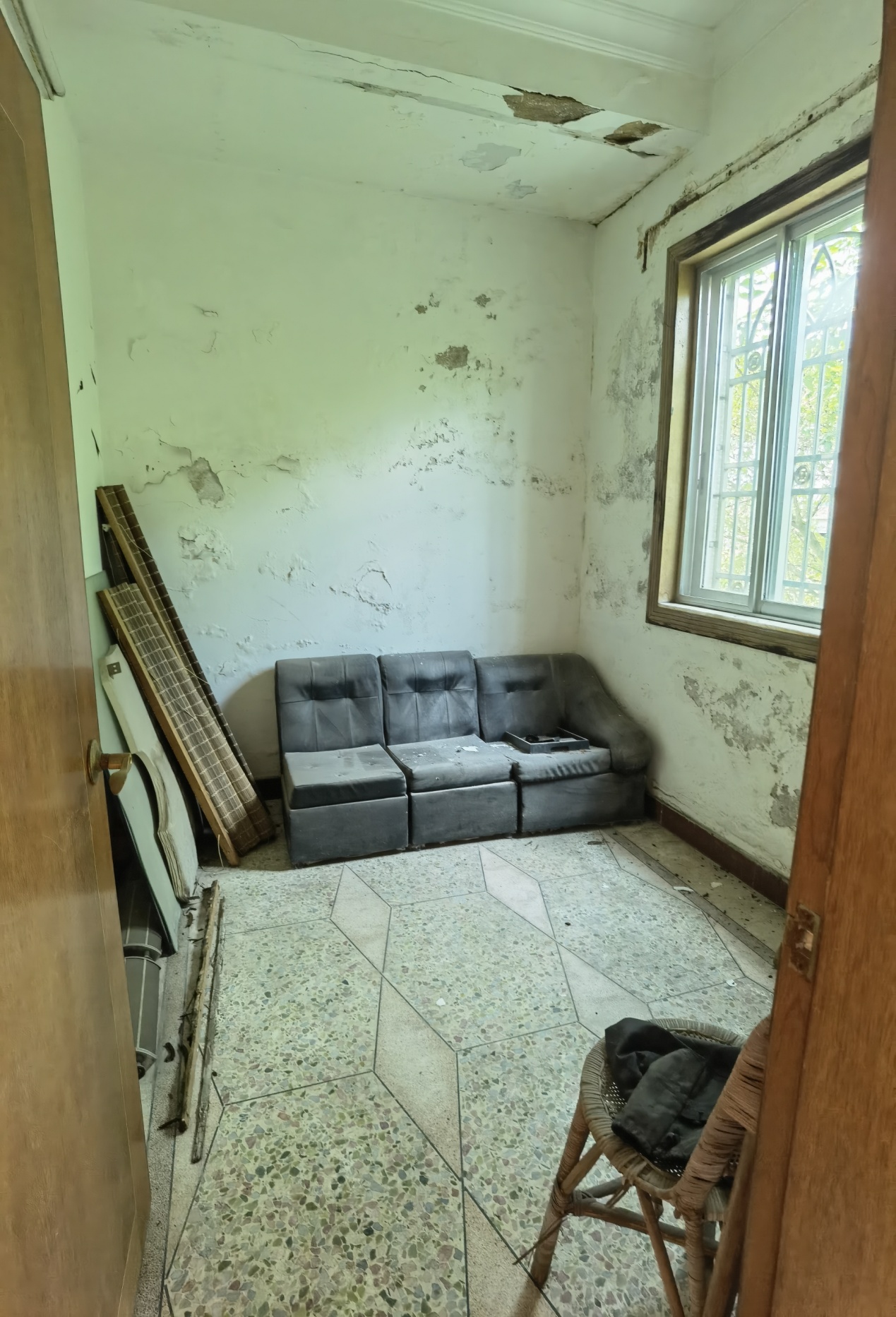 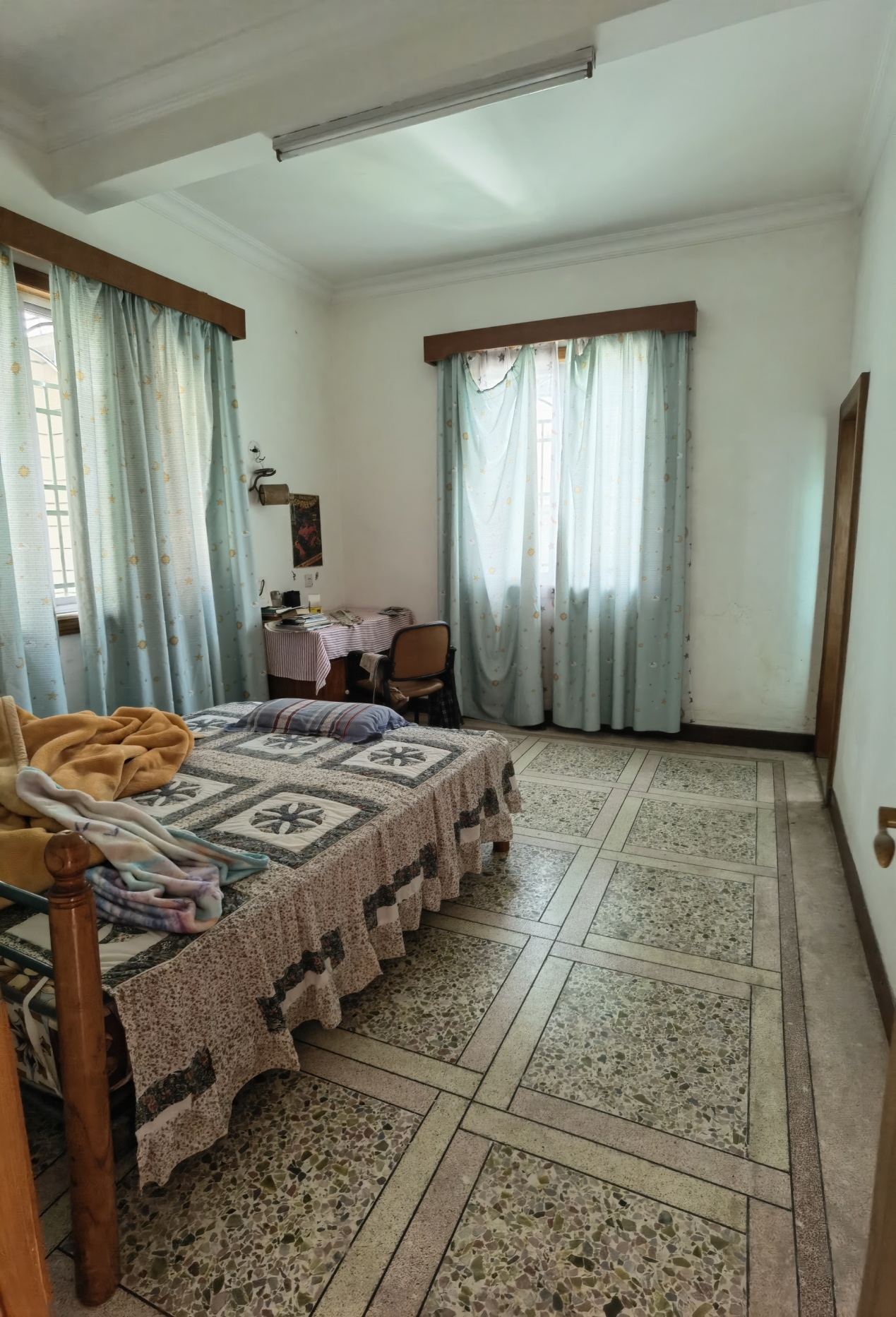 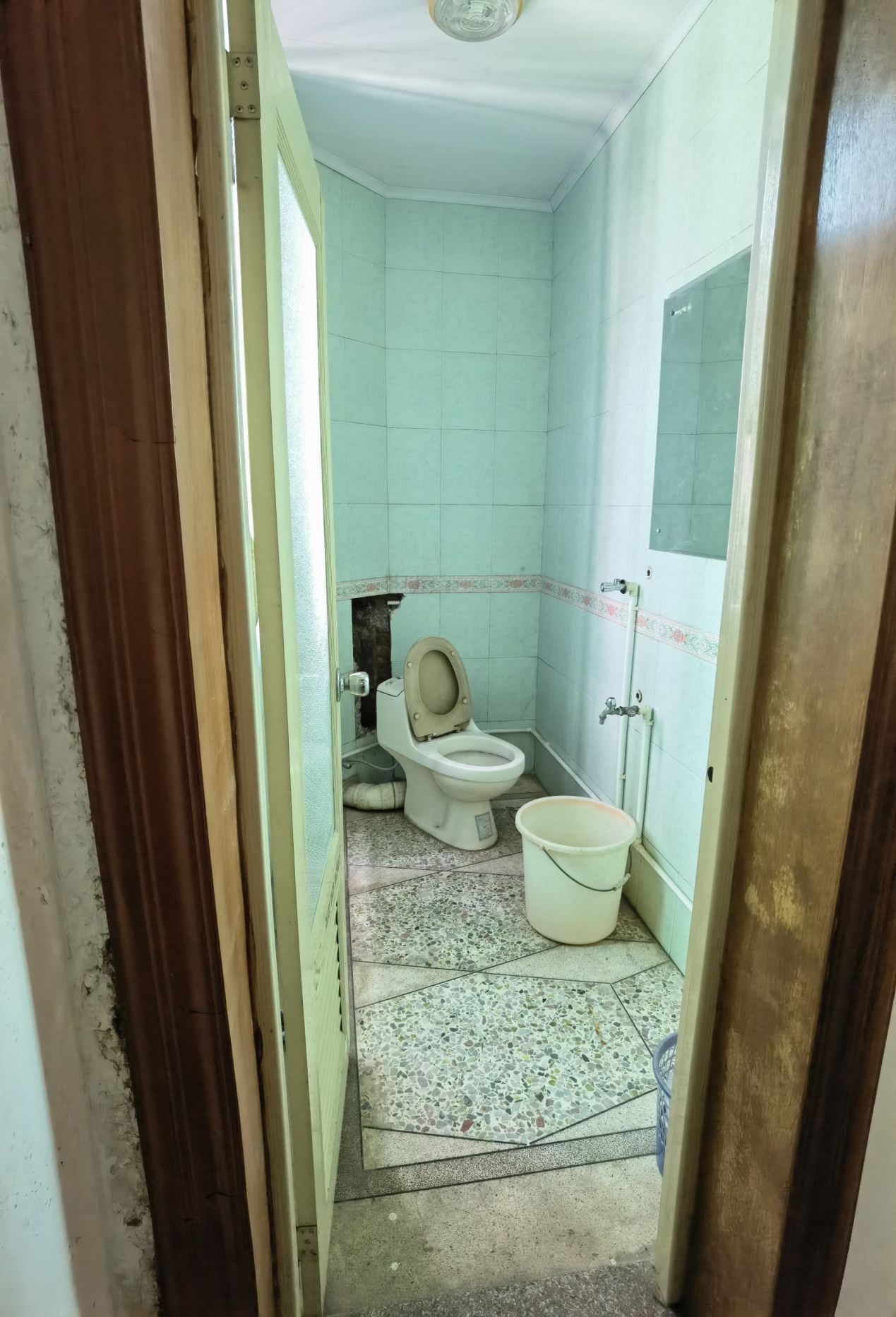 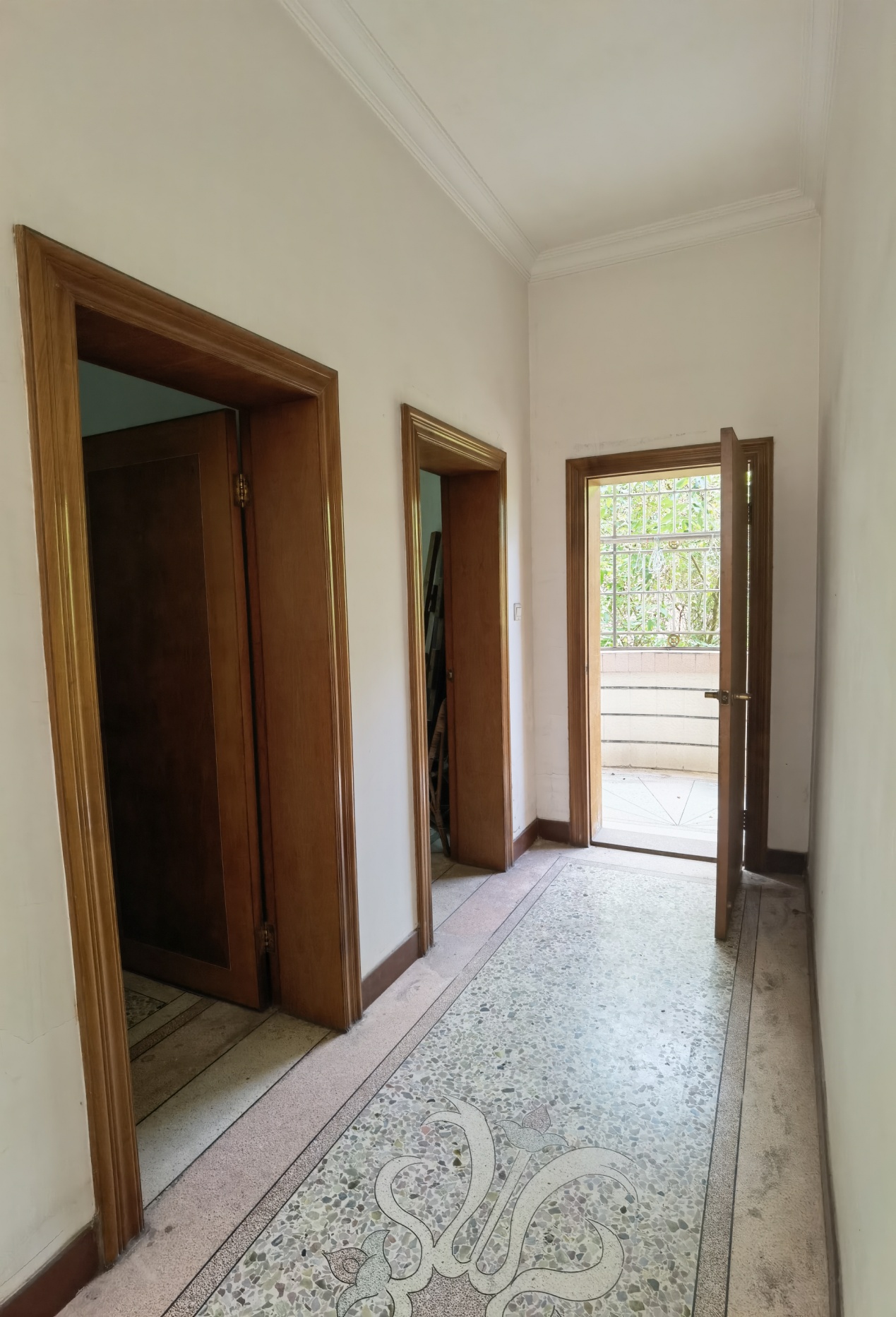 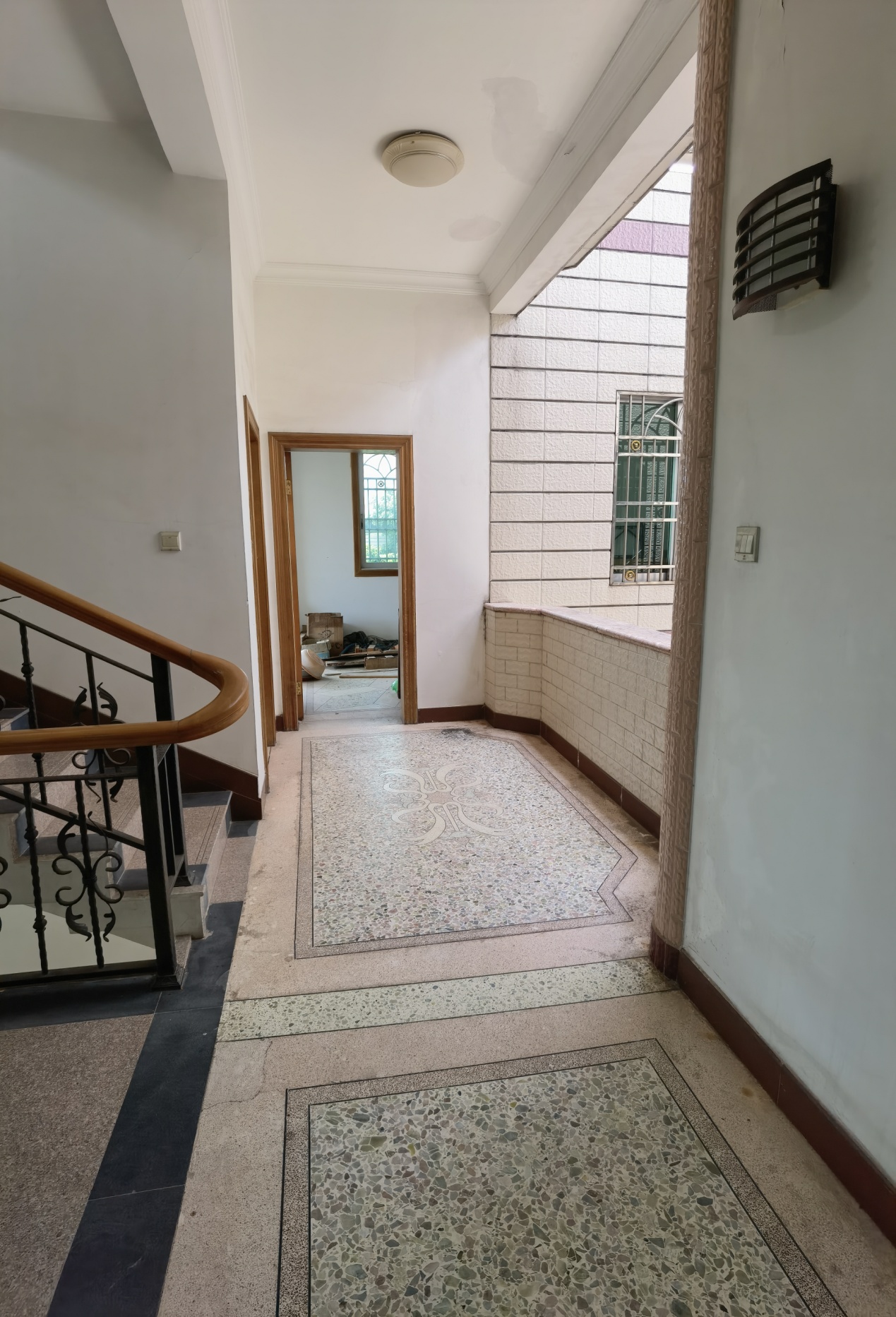 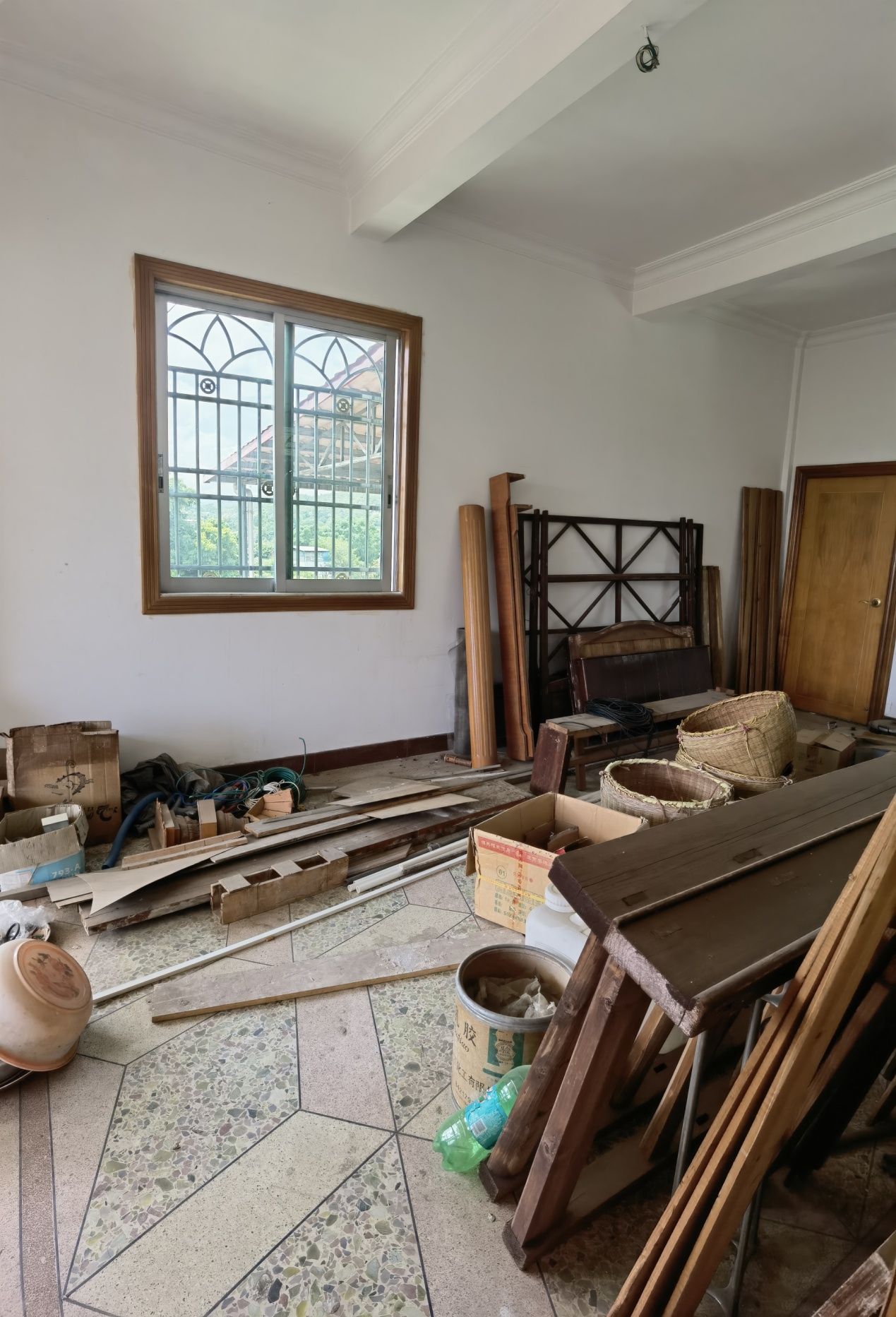 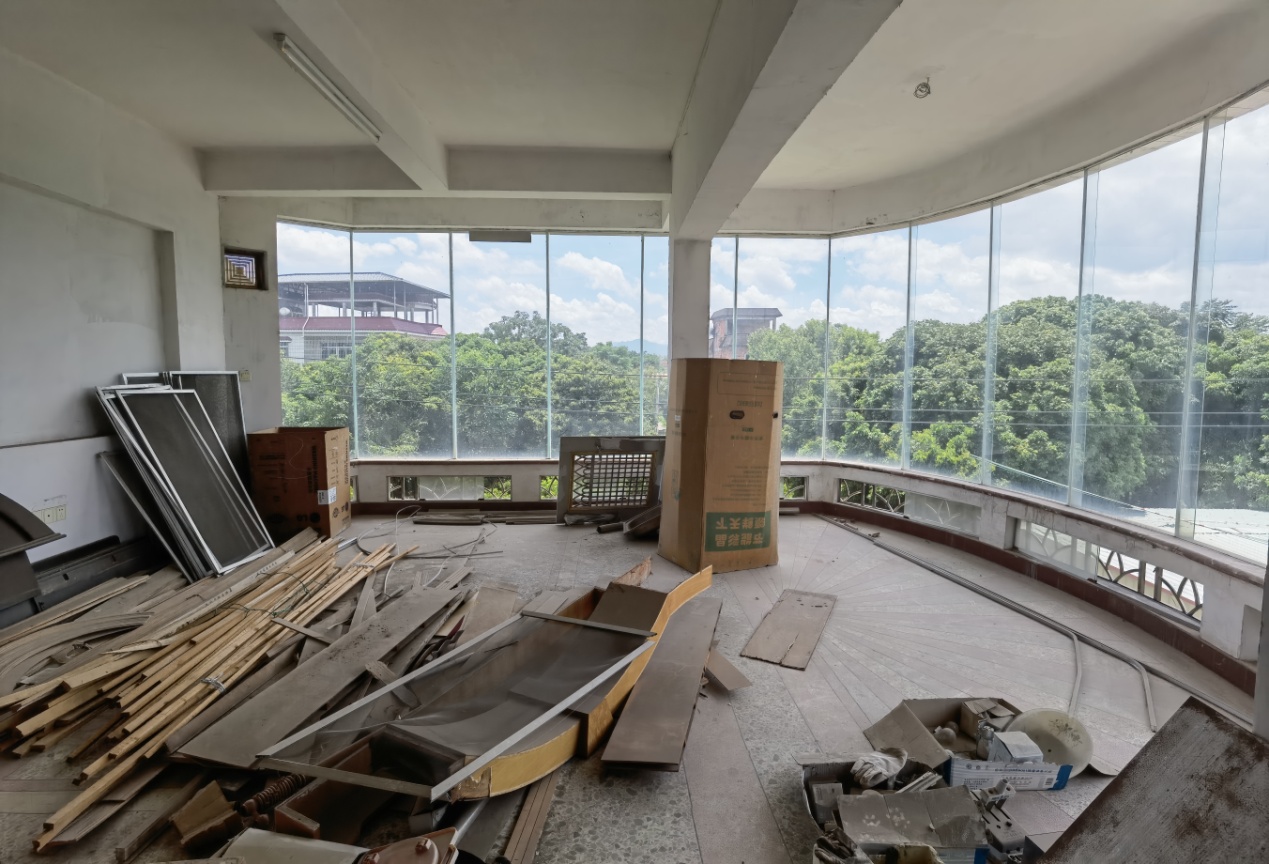 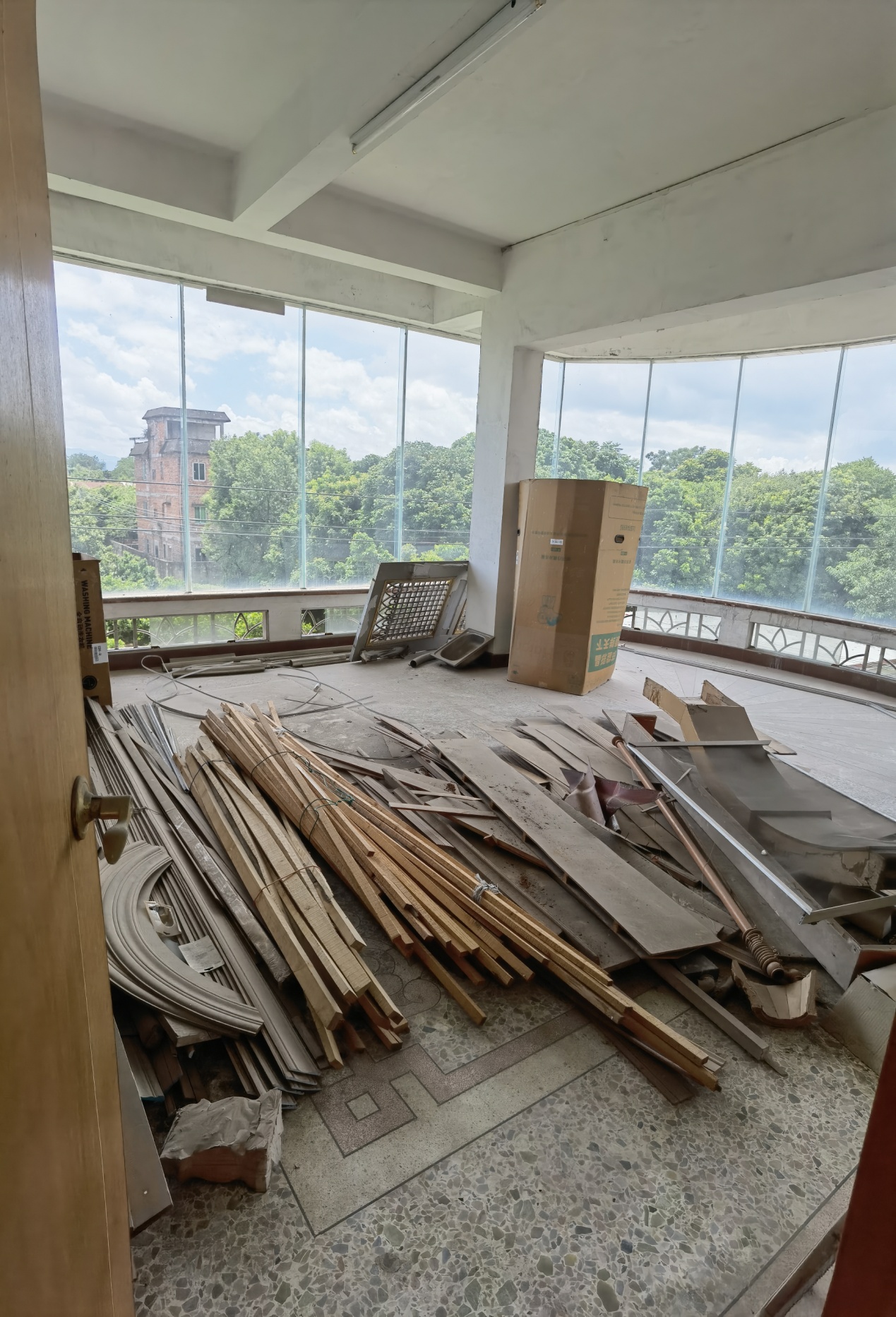 四楼：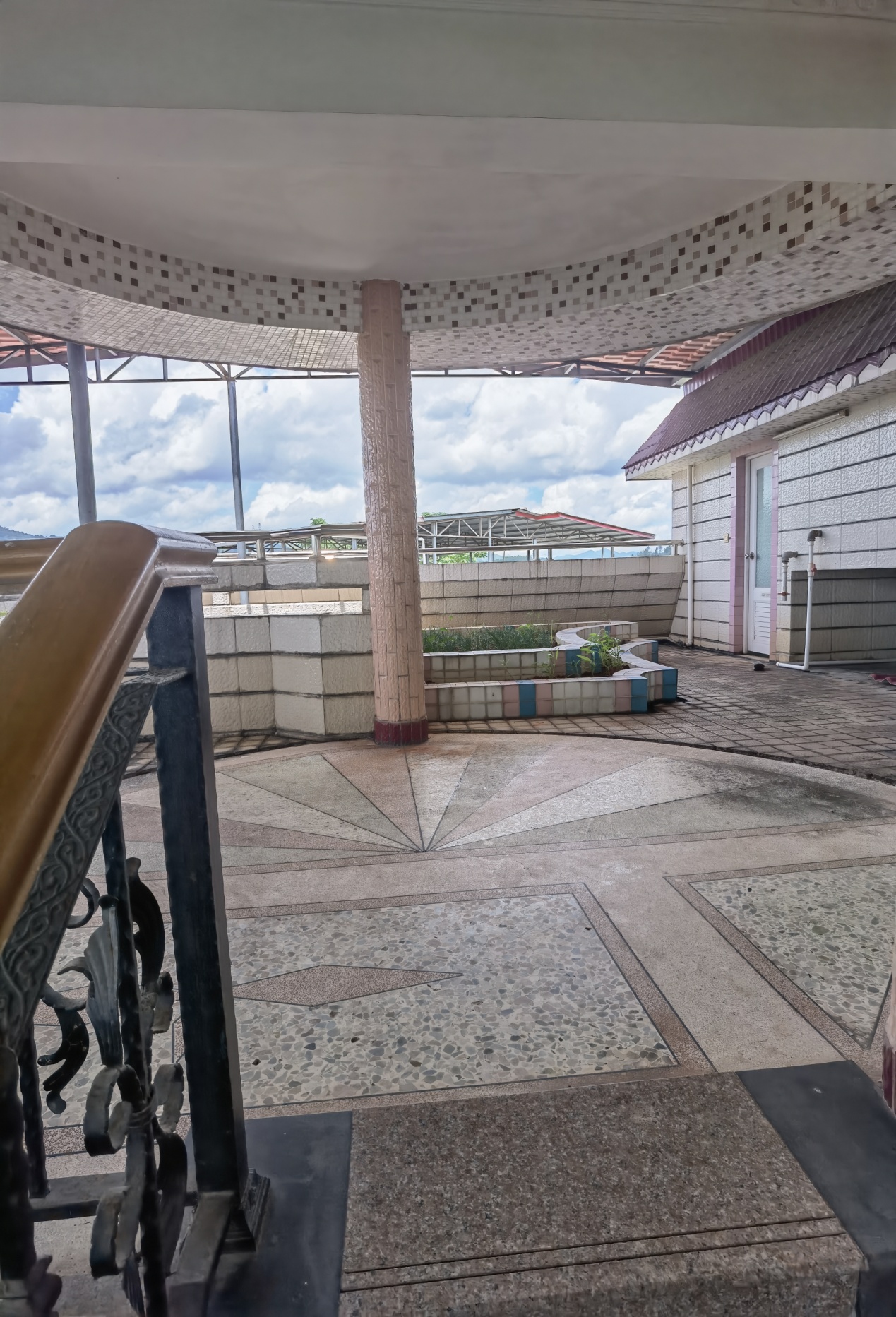 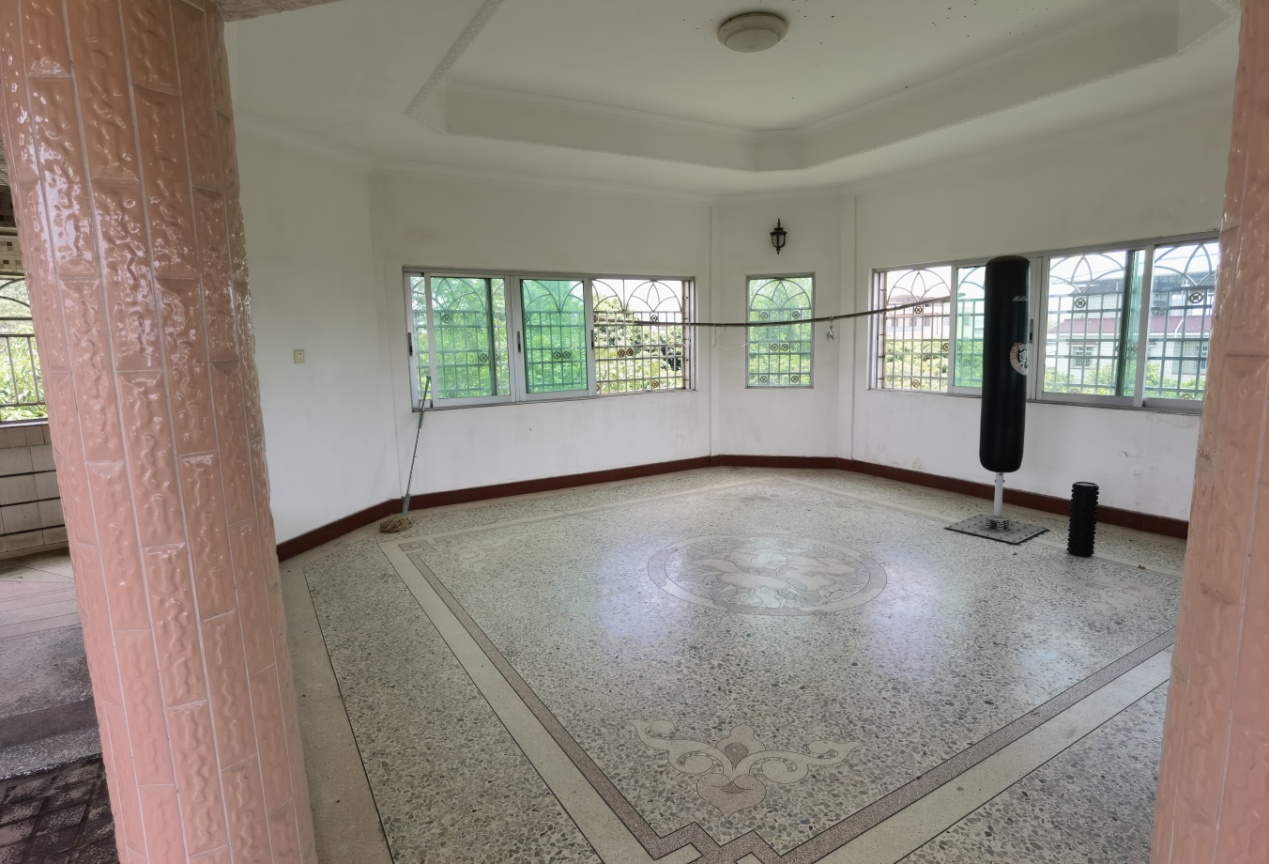 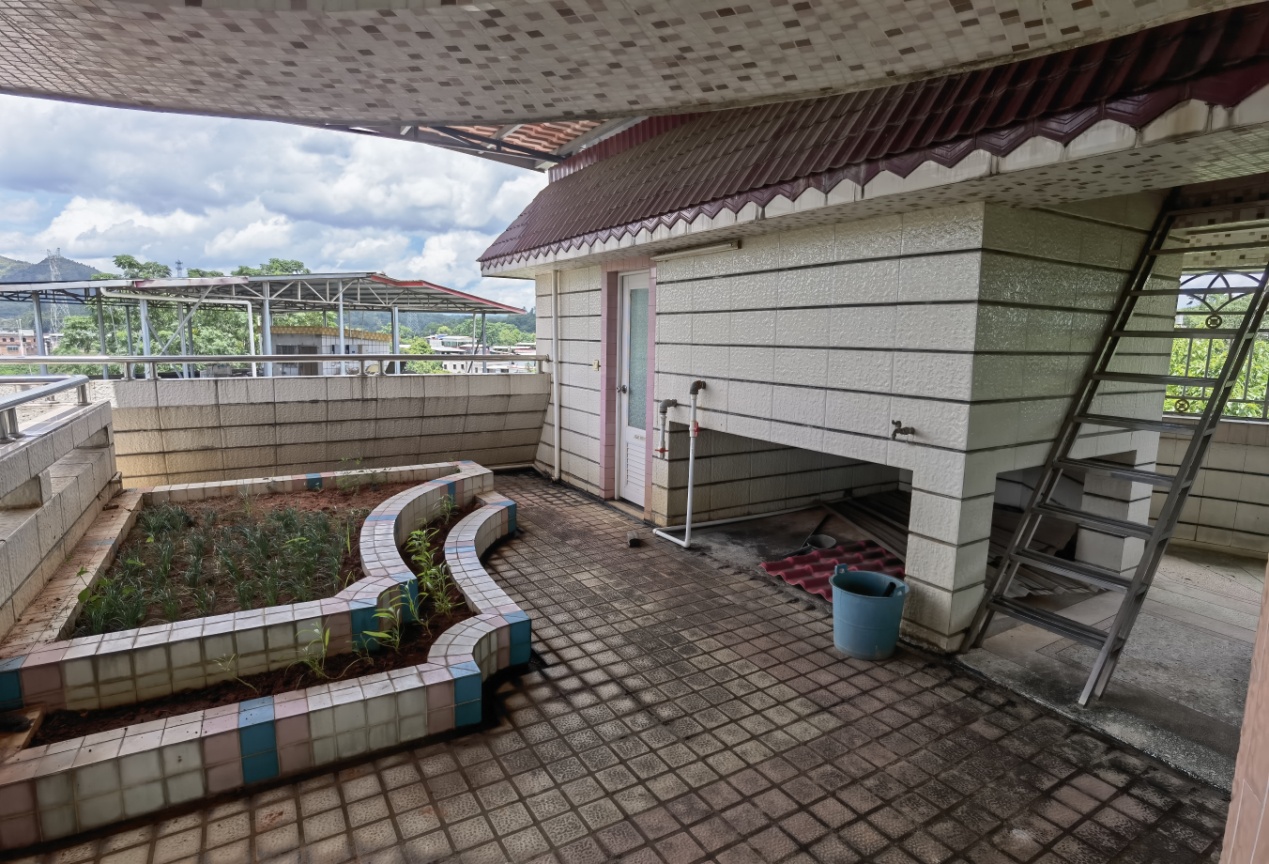 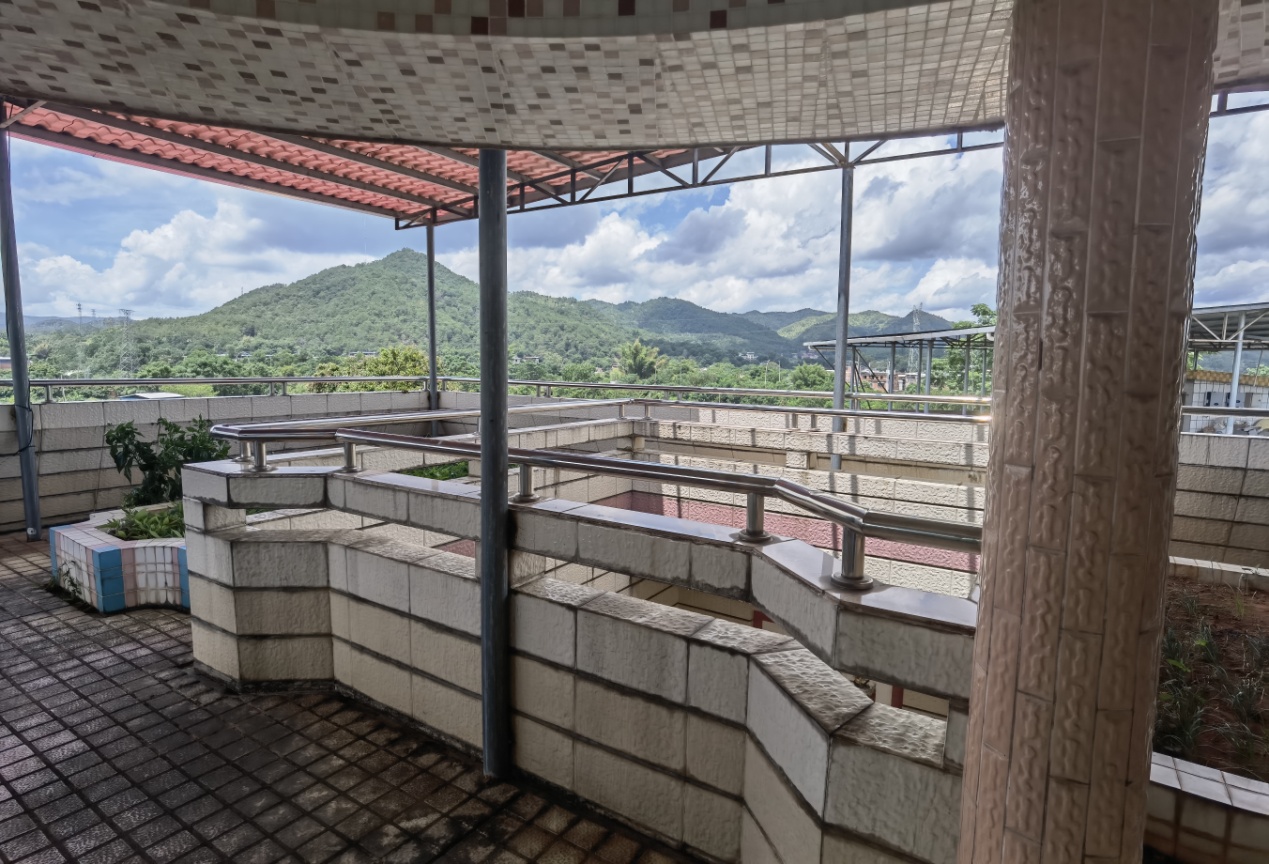 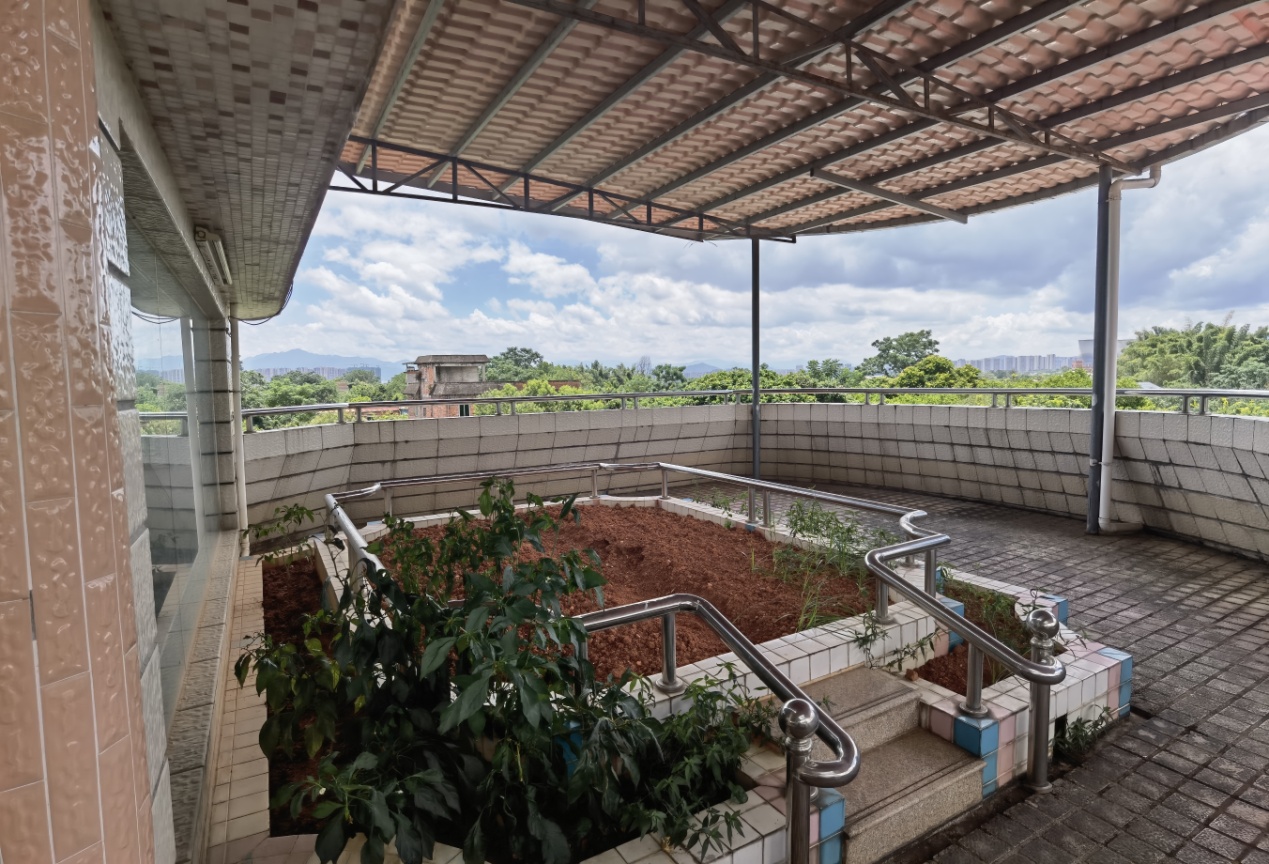 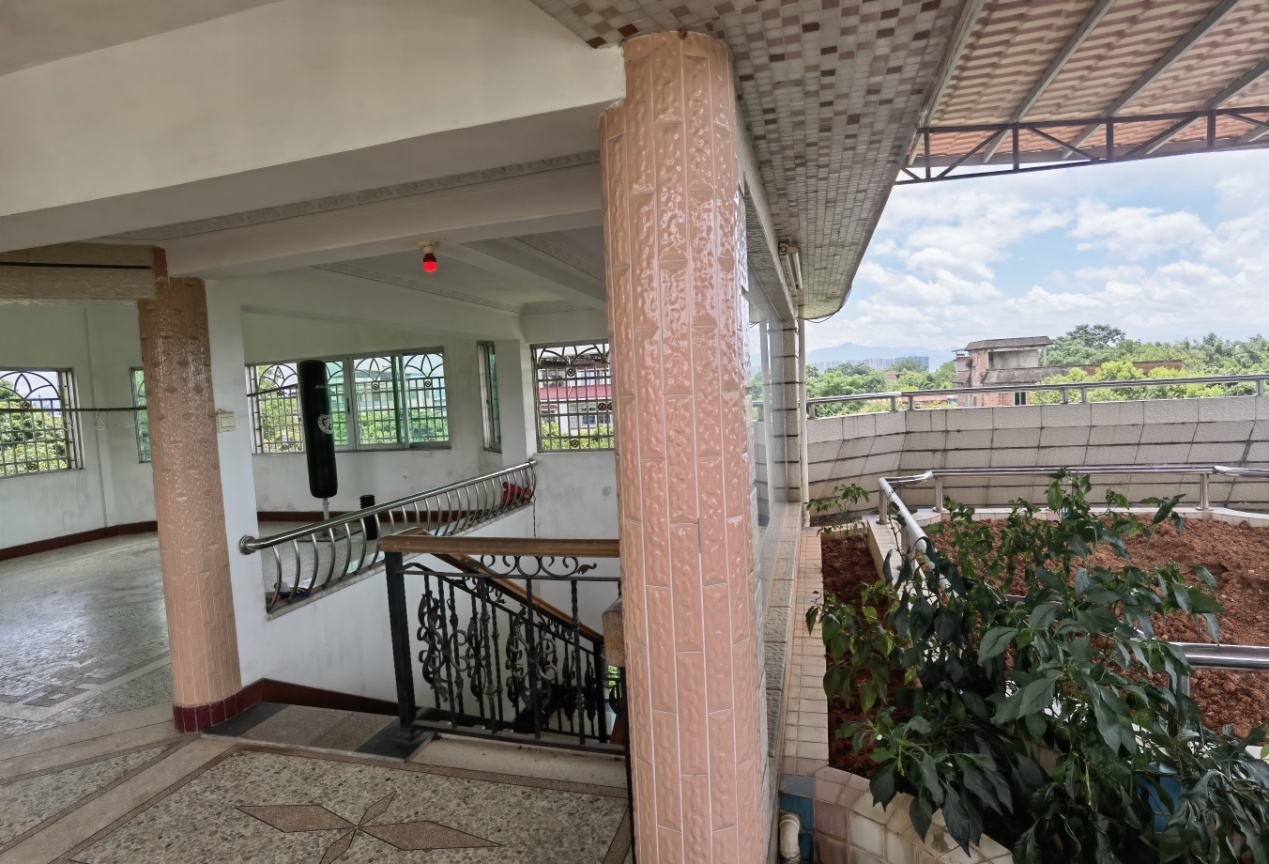 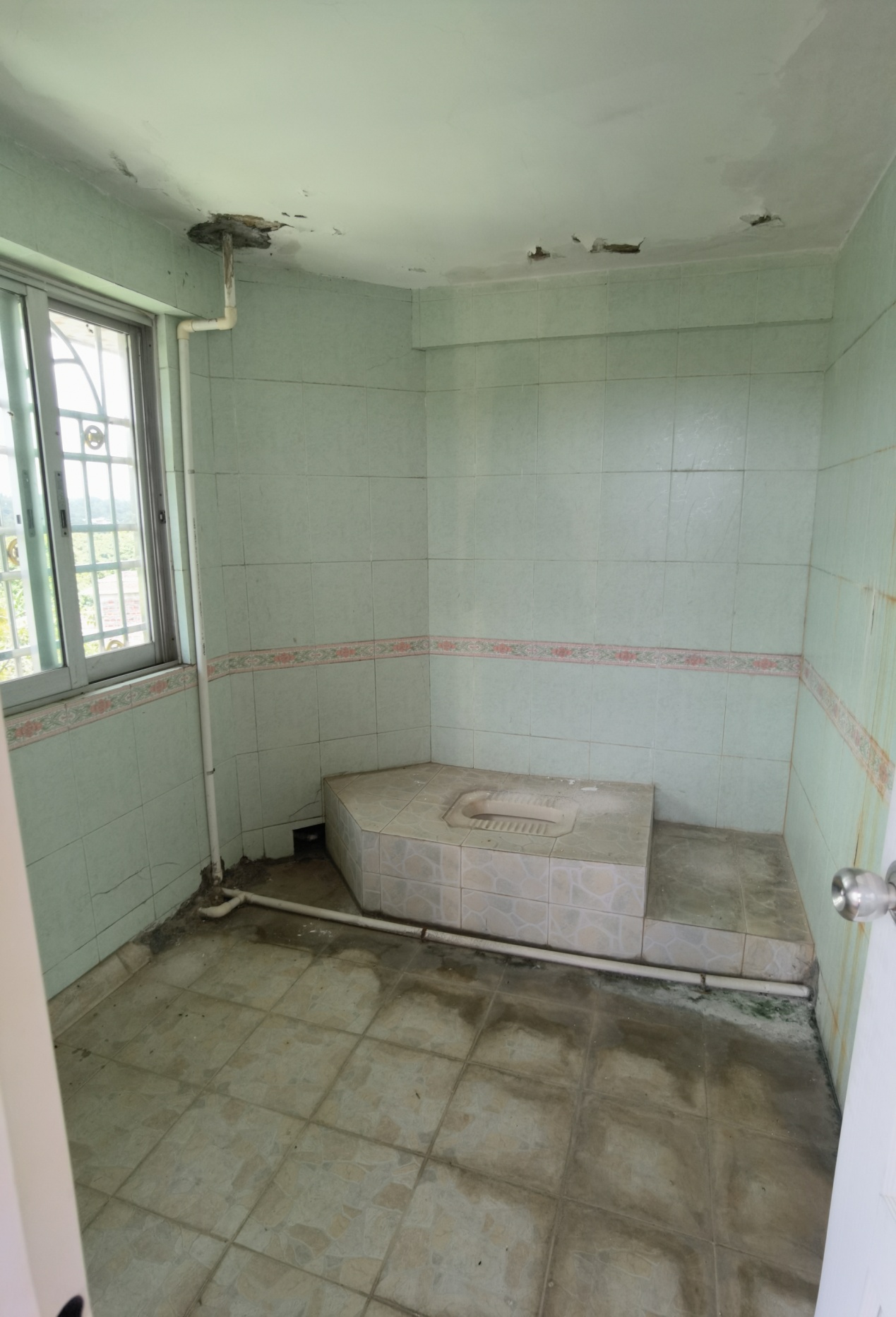 